РОССИЙСКАЯ ФЕДЕРАЦИЯФЕДЕРАЛЬНЫЙ ЗАКОНОБ ИНДИВИДУАЛЬНОМ (ПЕРСОНИФИЦИРОВАННОМ) УЧЕТЕВ СИСТЕМАХ ОБЯЗАТЕЛЬНОГО ПЕНСИОННОГО СТРАХОВАНИЯИ ОБЯЗАТЕЛЬНОГО СОЦИАЛЬНОГО СТРАХОВАНИЯПринятГосударственной Думой8 декабря 1995 годаОдобренСоветом Федерации20 марта 1996 годаНастоящий Федеральный закон устанавливает правовую основу и принципы организации индивидуального (персонифицированного) учета сведений о гражданах Российской Федерации, иностранных гражданах и лицах без гражданства в целях обеспечения реализации их прав в системах обязательного пенсионного страхования и обязательного социального страхования, учета сведений о трудовой деятельности, а также в целях предоставления государственных и муниципальных услуг и исполнения государственных и муниципальных функций.(в ред. Федеральных законов от 01.04.2019 N 48-ФЗ, от 16.12.2019 N 436-ФЗ, от 14.07.2022 N 237-ФЗ, от 28.12.2022 N 567-ФЗ)Глава I. ОБЩИЕ ПОЛОЖЕНИЯСтатья 1. Основные понятия, употребляемые в настоящем Федеральном законе(в ред. Федерального закона от 01.04.2019 N 48-ФЗ)1. В целях настоящего Федерального закона употребляются следующие основные понятия:(в ред. Федерального закона от 14.07.2022 N 237-ФЗ)застрахованные лица - лица, на которых распространяется обязательное пенсионное страхование и обязательное социальное страхование в соответствии с законодательством Российской Федерации;(в ред. Федерального закона от 14.07.2022 N 237-ФЗ)зарегистрированные лица - физические лица, которым открыт индивидуальный лицевой счет в системе индивидуального (персонифицированного) учета, в том числе в целях обеспечения реализации их прав в системах обязательного пенсионного страхования и обязательного социального страхования, учета сведений о трудовой деятельности, а также в целях предоставления государственных и муниципальных услуг и исполнения государственных и муниципальных функций;(в ред. Федеральных законов от 16.12.2019 N 436-ФЗ, от 14.07.2022 N 237-ФЗ)страхователи - юридические лица, в том числе иностранные, и их обособленные подразделения; международные организации, осуществляющие свою деятельность на территории Российской Федерации (в отношении застрахованных лиц); семейные (родовые) общины коренных малочисленных народов Севера, Сибири и Дальнего Востока Российской Федерации, осуществляющие традиционную хозяйственную деятельность; крестьянские (фермерские) хозяйства; граждане, в том числе иностранные, лица без гражданства, проживающие на территории Российской Федерации, и индивидуальные предприниматели, осуществляющие прием на работу по трудовому договору, а также заключающие договоры гражданско-правового характера, на вознаграждения по которым в соответствии с законодательством Российской Федерации начисляются страховые взносы. В целях настоящего Федерального закона органы службы занятости в отношении безработных, а также организации, в которых лица, осужденные к лишению свободы, привлекаются к труду, приравнены к понятию "страхователь";(в ред. Федерального закона от 14.07.2022 N 237-ФЗ)физические лица, самостоятельно уплачивающие страховые взносы, - застрахованные лица: индивидуальные предприниматели, адвокаты, нотариусы, занимающиеся частной практикой, и иные категории граждан, уплачивающие страховые взносы на обязательное пенсионное страхование в фиксированном размере в порядке, установленном законодательством Российской Федерации о налогах и сборах;страховые взносы - страховые взносы на обязательное пенсионное страхование, дополнительные страховые взносы на накопительную пенсию, уплачиваемые в соответствии с Федеральным законом от 30 апреля 2008 года N 56-ФЗ "О дополнительных страховых взносах на накопительную пенсию и государственной поддержке формирования пенсионных накоплений" (далее - Федеральный закон "О дополнительных страховых взносах на накопительную пенсию и государственной поддержке формирования пенсионных накоплений");индивидуальный (персонифицированный) учет - организация и ведение учета сведений о каждом зарегистрированном лице для обеспечения реализации его прав в системах обязательного пенсионного страхования и обязательного социального страхования, сведений о трудовой деятельности, а также в целях предоставления государственных и муниципальных услуг и (или) исполнения государственных и муниципальных функций в соответствии с законодательством Российской Федерации, в том числе с использованием страхового номера индивидуального лицевого счета в качестве идентификатора сведений о физическом лице;(в ред. Федеральных законов от 16.12.2019 N 436-ФЗ, от 14.07.2022 N 237-ФЗ)индивидуальный лицевой счет - электронный документ, содержащий предусмотренные настоящим Федеральным законом сведения о зарегистрированном лице, хранящиеся в информационных ресурсах Фонда пенсионного и социального страхования Российской Федерации (далее - Фонд);(в ред. Федерального закона от 14.07.2022 N 237-ФЗ)страховой номер индивидуального лицевого счета - уникальный номер индивидуального лицевого счета, используемый для обработки сведений о физическом лице в системе индивидуального (персонифицированного) учета, а также для идентификации и аутентификации сведений о физическом лице при предоставлении государственных и муниципальных услуг и исполнении государственных и муниципальных функций;общая часть индивидуального лицевого счета - составная часть индивидуального лицевого счета, в которой отражаются страховой номер индивидуального лицевого счета, сведения о зарегистрированном лице, сведения о периодах работы и (или) другой деятельности, об иных периодах, засчитываемых в страховой стаж в соответствии с Федеральным законом от 28 декабря 2013 года N 400-ФЗ "О страховых пенсиях", о заработке (доходе) и начисленных и уплаченных страховых взносах, направляемых на финансирование страховой пенсии, о пенсионных правах застрахованного лица и об установлении страховой пенсии, о дате регистрации в системе индивидуального (персонифицированного) учета, о закрытии индивидуального лицевого счета и иные сведения в соответствии с настоящим Федеральным законом;раздел "Сведения о трудовой деятельности" - раздел индивидуального лицевого счета, в котором содержатся сведения о трудовой деятельности и трудовом стаже зарегистрированного лица, его приеме на работу, переводах на другую постоянную работу и об увольнении. В целях настоящего Федерального закона в части формирования сведений о трудовой деятельности под трудовой деятельностью понимаются периоды работы по трудовому договору, периоды замещения государственных и муниципальных должностей, должностей государственной гражданской и муниципальной службы, а также в отношении отдельных категорий зарегистрированных лиц иные периоды профессиональной служебной деятельности;(абзац введен Федеральным законом от 16.12.2019 N 436-ФЗ)специальная часть индивидуального лицевого счета - составная часть индивидуального лицевого счета, в которой отдельно учитываются сведения о поступивших за застрахованное лицо (зарегистрированное лицо) страховых взносах, направляемых на финансирование накопительной пенсии, и результатах их инвестирования, а также сведения о дополнительных страховых взносах на накопительную пенсию и результатах их инвестирования, взносах работодателя, уплаченных в пользу застрахованного лица, и результатах их инвестирования, взносах на софинансирование формирования пенсионных накоплений, поступивших в соответствии с Федеральным законом "О дополнительных страховых взносах на накопительную пенсию и государственной поддержке формирования пенсионных накоплений", и результатах их инвестирования, сведения о средствах (части средств) материнского (семейного) капитала, направленных на формирование накопительной пенсии в соответствии с Федеральным законом от 29 декабря 2006 года N 256-ФЗ "О дополнительных мерах государственной поддержки семей, имеющих детей", и результатах их инвестирования, сведения о выплатах, произведенных за счет средств пенсионных накоплений в соответствии с законодательством Российской Федерации, и иные сведения в соответствии с настоящим Федеральным законом;профессиональная часть индивидуального лицевого счета - составная часть индивидуального лицевого счета, в которой отражаются сведения о суммах пенсионных взносов, уплаченных в соответствии с договорами досрочного негосударственного пенсионного обеспечения страхователем за застрахованное лицо, являющееся субъектом системы досрочного негосударственного пенсионного обеспечения, за периоды его трудовой деятельности на рабочих местах, условия труда на которых по результатам специальной оценки условий труда признаны вредными и (или) опасными (профессиональный стаж), о выплатах и иные сведения, необходимые для реализации пенсионных прав в соответствии с законодательством Российской Федерации;профессиональный стаж застрахованного лица - суммарная продолжительность периодов его трудовой деятельности на рабочих местах, условия труда на которых по результатам специальной оценки условий труда признаны вредными и (или) опасными, в течение которых в его пользу страхователем уплачивались пенсионные взносы в соответствии с договорами досрочного негосударственного пенсионного обеспечения;отчетный период - период, за который страхователь представляет в территориальный орган Фонда сведения о застрахованных лицах в системе индивидуального (персонифицированного) учета. Отчетными периодами признаются месяц, первый квартал, полугодие, девять месяцев и календарный год;(в ред. Федерального закона от 14.07.2022 N 237-ФЗ)информационная система "личный кабинет зарегистрированного лица" - информационная система Фонда, предоставляющая возможность зарегистрированному лицу получать содержащиеся в его индивидуальном лицевом счете сведения в составе, определяемом в порядке, установленном настоящим Федеральным законом;(в ред. Федерального закона от 14.07.2022 N 237-ФЗ)доля единого тарифа страховых взносов (далее - доля единого тарифа) - доля единого тарифа, установленного с 1 января 2023 года пунктом 3 статьи 425 Налогового кодекса Российской Федерации, определяемая в соответствии с нормативом, установленным Бюджетным кодексом Российской Федерации для страховых взносов на обязательное пенсионное страхование;(абзац введен Федеральным законом от 14.07.2022 N 237-ФЗ)доля совокупного фиксированного размера страховых взносов (далее - доля совокупного фиксированного размера) - доля совокупного фиксированного размера, установленного с 1 января 2023 года пунктом 1.2 статьи 430 Налогового кодекса Российской Федерации, определяемая в соответствии с нормативом, установленным Бюджетным кодексом Российской Федерации для страховых взносов на обязательное пенсионное страхование.(абзац введен Федеральным законом от 14.07.2022 N 237-ФЗ)2. В целях настоящего Федерального закона понятие "обязательное пенсионное страхование" используется в значении, определенном Федеральным законом от 15 декабря 2001 года N 167-ФЗ "Об обязательном пенсионном страховании в Российской Федерации".(п. 2 введен Федеральным законом от 14.07.2022 N 237-ФЗ)3. В целях настоящего Федерального закона обязательное социальное страхование включает в себя обязательное социальное страхование на случай временной нетрудоспособности и в связи с материнством, обязательное социальное страхование от несчастных случаев на производстве и профессиональных заболеваний.(п. 3 введен Федеральным законом от 14.07.2022 N 237-ФЗ)Статья 2. Правовая основа индивидуального (персонифицированного) учета1. Правовую основу индивидуального (персонифицированного) учета составляют Конституция Российской Федерации, настоящий Федеральный закон, законы и иные нормативные правовые акты Российской Федерации, международные договоры Российской Федерации, регулирующие правоотношения в данной сфере.2. Правительство Российской Федерации в 2020 году вправе устанавливать особенности порядка и сроки представления страхователями до 31 декабря 2020 года (включительно) в территориальные органы Пенсионного фонда Российской Федерации сведений о трудовой деятельности зарегистрированных лиц.(п. 2 введен Федеральным законом от 24.04.2020 N 136-ФЗ)Статья 3. Цели индивидуального (персонифицированного) учетаЦелями индивидуального (персонифицированного) учета являются:создание условий для назначения страховых и накопительной пенсий в соответствии с результатами труда каждого застрахованного лица;(в ред. Федеральных законов от 31.12.2002 N 198-ФЗ, от 21.07.2014 N 216-ФЗ)обеспечение достоверности сведений о стаже и заработке (доходе), определяющих размер страховой и накопительной пенсий при их назначении, страхового обеспечения по обязательному социальному страхованию;(в ред. Федеральных законов от 25.10.2001 N 138-ФЗ, от 31.12.2002 N 198-ФЗ, от 21.07.2014 N 216-ФЗ, от 14.07.2022 N 237-ФЗ)создание информационной базы для реализации и совершенствования пенсионного законодательства Российской Федерации и законодательства Российской Федерации о соответствующих видах обязательного социального страхования, для назначения страховых и накопительной пенсий на основе страхового стажа застрахованных лиц и их страховых взносов, а также для оценки обязательств перед застрахованными лицами по выплате страховых и накопительной пенсий, срочной пенсионной выплаты, единовременной выплаты средств пенсионных накоплений, страхового обеспечения по обязательному социальному страхованию;(в ред. Федеральных законов от 21.07.2014 N 216-ФЗ, от 14.07.2022 N 237-ФЗ)учет сведений о трудовой деятельности для использования данных сведений зарегистрированными лицами при трудоустройстве, а также в целях предоставления государственных и муниципальных услуг и исполнения государственных и муниципальных функций;(абзац введен Федеральным законом от 16.12.2019 N 436-ФЗ)развитие заинтересованности застрахованных лиц в уплате страховых взносов;(в ред. Федерального закона от 14.07.2022 N 237-ФЗ)создание условий для контроля за уплатой страховых взносов застрахованными лицами;информационная поддержка прогнозирования расходов на выплату страховых и накопительной пенсий, страхового обеспечения по обязательному социальному страхованию, определения тарифов страховых взносов, расчета макроэкономических показателей, касающихся обязательного пенсионного страхования и обязательного социального страхования;(в ред. Федерального закона от 14.07.2022 N 237-ФЗ)упрощение порядка и ускорение процедуры назначения страховых и накопительной пенсий, страхового обеспечения по обязательному социальному страхованию застрахованным лицам;(в ред. Федеральных законов от 31.12.2002 N 198-ФЗ, от 21.07.2014 N 216-ФЗ, от 14.07.2022 N 237-ФЗ)обеспечение информационного взаимодействия с федеральными органами исполнительной власти, государственными внебюджетными фондами, органами государственной власти субъектов Российской Федерации, органами местного самоуправления и организациями для получения сведений о зарегистрированных лицах, которые должны содержаться в индивидуальных лицевых счетах, а также для предоставления указанных сведений в порядке и объеме, которые определяются в порядке, установленном настоящим Федеральным законом и другими федеральными законами, в целях обеспечения реализации прав зарегистрированных лиц в системах обязательного пенсионного страхования и обязательного социального страхования и в целях предоставления государственных и муниципальных услуг и исполнения государственных и муниципальных функций;(абзац введен Федеральным законом от 01.04.2019 N 48-ФЗ; в ред. Федерального закона от 14.07.2022 N 237-ФЗ)использование страхового номера индивидуального лицевого счета для идентификации и аутентификации сведений о физическом лице при предоставлении государственных и муниципальных услуг и исполнении государственных и муниципальных функций.(абзац введен Федеральным законом от 01.04.2019 N 48-ФЗ)Статья 4. Принципы организации индивидуального (персонифицированного) учетаИндивидуальный (персонифицированный) учет в системах обязательного пенсионного страхования и обязательного социального страхования строится на принципах:(в ред. Федеральных законов от 31.12.2002 N 198-ФЗ, от 14.07.2022 N 237-ФЗ)единства и федерального характера обязательного пенсионного страхования и обязательного социального страхования в Российской Федерации;(в ред. Федеральных законов от 31.12.2002 N 198-ФЗ, от 14.07.2022 N 237-ФЗ)всеобщности и обязательности учета сведений о застрахованных лицах;(в ред. Федерального закона от 14.07.2022 N 237-ФЗ)доступности для каждого зарегистрированного лица сведений о нем, которыми располагают органы Фонда, осуществляющие индивидуальный (персонифицированный) учет;(в ред. Федеральных законов от 01.04.2019 N 48-ФЗ, от 14.07.2022 N 237-ФЗ)использования сведений о зарегистрированных лицах, которыми располагают органы Фонда, для целей обязательного пенсионного страхования, пенсионного обеспечения, обязательного социального страхования, обязательного медицинского страхования, предоставления государственных и муниципальных услуг и исполнения государственных и муниципальных функций;(в ред. Федеральных законов от 21.07.2014 N 216-ФЗ, от 01.04.2019 N 48-ФЗ, от 14.07.2022 N 237-ФЗ)соответствия сведений о суммах страховых взносов, представляемых каждым страхователем, в том числе физическим лицом, самостоятельно уплачивающим страховые взносы, для индивидуального (персонифицированного) учета, сведениям о фактически уплаченных и поступивших суммах страховых взносов;(в ред. Федерального закона от 31.12.2002 N 198-ФЗ)осуществления индивидуального (персонифицированного) учета в процессе всей трудовой деятельности застрахованного лица и использования данных указанного учета для назначения страховой и накопительной пенсий согласно пенсионному законодательству Российской Федерации, в том числе для реализации застрахованными лицами прав на досрочное негосударственное пенсионное обеспечение, а также для назначения страхового обеспечения по обязательному социальному страхованию.(в ред. Федеральных законов от 31.12.2002 N 198-ФЗ, от 21.07.2014 N 216-ФЗ, от 14.07.2022 N 237-ФЗ)Глава II. ОРГАНИЗАЦИЯ ИНДИВИДУАЛЬНОГО(ПЕРСОНИФИЦИРОВАННОГО) УЧЕТАСтатья 5. Орган, осуществляющий индивидуальный (персонифицированный) учет в Российской ФедерацииОрганом, осуществляющим индивидуальный (персонифицированный) учет в системах обязательного пенсионного страхования и обязательного социального страхования, является Фонд.(в ред. Федеральных законов от 31.12.2002 N 198-ФЗ, от 14.07.2022 N 237-ФЗ)Статья 6. Индивидуальный лицевой счет(в ред. Федерального закона от 01.04.2019 N 48-ФЗ)(в ред. Федерального закона от 31.12.2002 N 198-ФЗ)1. На территории Российской Федерации на каждого гражданина Российской Федерации, а также на иностранного гражданина и лицо без гражданства Фонд открывает индивидуальный лицевой счет, имеющий постоянный страховой номер. Индивидуальный лицевой счет открывается на основании:(в ред. Федеральных законов от 14.07.2022 N 237-ФЗ, от 28.12.2022 N 567-ФЗ)1) заявления лица, поданного им лично, через работодателя или через многофункциональный центр предоставления государственных и муниципальных услуг;2) сведений, поступающих в орган Фонда от органов, предоставляющих государственные или муниципальные услуги, многофункциональных центров предоставления государственных и муниципальных услуг, из федеральных государственных информационных систем в отношении лица, обратившегося за предоставлением государственной или муниципальной услуги, на которое не был открыт индивидуальный лицевой счет;(в ред. Федеральных законов от 14.07.2022 N 237-ФЗ, от 28.12.2022 N 567-ФЗ)3) сведений об иностранном гражданине или лице без гражданства, поступающих в орган Фонда из федеральной государственной информационной системы "Единая система идентификации и аутентификации в инфраструктуре, обеспечивающей информационно-технологическое взаимодействие информационных систем, используемых для предоставления государственных и муниципальных услуг в электронной форме" при наличии в указанной информационной системе гражданина или лица без гражданства, прошедших в установленном Правительством Российской Федерации порядке проверку достоверности.(пп. 3 введен Федеральным законом от 28.12.2022 N 567-ФЗ)(п. 1 в ред. Федерального закона от 01.04.2019 N 48-ФЗ)1.1. Заявление может быть направлено в орган Фонда в форме электронного документа многофункциональным центром предоставления государственных и муниципальных услуг с использованием информационно-технологической и коммуникационной инфраструктуры, обеспечивающей информационно-технологическое взаимодействие информационных систем, используемых для предоставления государственных и муниципальных услуг и исполнения государственных и муниципальных функций в электронной форме.(п. 1.1 введен Федеральным законом от 01.04.2019 N 48-ФЗ; в ред. Федерального закона от 14.07.2022 N 237-ФЗ)1.2. Индивидуальный лицевой счет состоит из общей, специальной и профессиональной частей, а также раздела "Сведения о трудовой деятельности".(п. 1.2 введен Федеральным законом от 01.04.2019 N 48-ФЗ; в ред. Федерального закона от 16.12.2019 N 436-ФЗ)2. В общей части индивидуального лицевого счета указываются:(в ред. Федерального закона от 01.04.2019 N 48-ФЗ)1) страховой номер;2) фамилия, имя, отчество (при наличии) и в случае их изменения после даты регистрации в системе индивидуального (персонифицированного) учета иные фамилия, имя, отчество (при наличии);(пп. 2 в ред. Федерального закона от 30.12.2021 N 474-ФЗ)3) дата рождения;4) место рождения;5) пол;6) адрес постоянного места жительства (адрес места пребывания);(в ред. Федерального закона от 28.12.2022 N 567-ФЗ)7) сведения о документе, удостоверяющем личность;(пп. 7 в ред. Федерального закона от 30.12.2021 N 474-ФЗ)8) гражданство;9) дата регистрации в системе индивидуального (персонифицированного) учета;(в ред. Федерального закона от 01.04.2019 N 48-ФЗ)9.1) идентификационный номер налогоплательщика;(пп. 9.1 введен Федеральным законом от 03.07.2016 N 250-ФЗ)10) периоды трудовой и (или) иной деятельности, включаемые в страховой стаж для назначения страховой пенсии, определения права на получение страхового обеспечения по обязательному социальному страхованию и размера указанного страхового обеспечения;(в ред. Федеральных законов от 21.07.2014 N 216-ФЗ, от 14.07.2022 N 237-ФЗ)10.1) периоды работы, дающей право на досрочное назначение страховой пенсии по старости в соответствии с пунктами 1 - 18 части 1 статьи 30 Федерального закона от 28 декабря 2013 года N 400-ФЗ "О страховых пенсиях" (в случае, если класс условий труда на рабочем месте по данной работе соответствовал вредному и (или) опасному классу условий труда, установленному по результатам специальной оценки условий труда), за которые уплачены страховые взносы в соответствии с дополнительными тарифами, предусмотренными статьей 33.2 Федерального закона от 15 декабря 2001 года N 167-ФЗ "Об обязательном пенсионном страховании в Российской Федерации", а также периоды, в течение которых работодателем в пользу работника уплачивались взносы по пенсионным договорам негосударственного пенсионного обеспечения, обязательным условием которых является выплата негосударственной пенсии ранее достижения возраста, установленного статьей 8 Федерального закона от 28 декабря 2013 года N 400-ФЗ "О страховых пенсиях", в связи с выполнением определенных пунктами 1 - 18 части 1 статьи 30 Федерального закона от 28 декабря 2013 года N 400-ФЗ "О страховых пенсиях" работ на рабочих местах, условия труда на которых по результатам специальной оценки условий труда признаны вредными и (или) опасными;(пп. 10.1 в ред. Федерального закона от 21.07.2014 N 216-ФЗ)10.2) периоды работы, дающей право на досрочное назначение страховой пенсии по старости в соответствии с пунктами 19 - 21 части 1 статьи 30, со статьей 31 и с пунктами 2, 6 и 7 части 1 статьи 32 Федерального закона от 28 декабря 2013 года N 400-ФЗ "О страховых пенсиях";(пп. 10.2 введен Федеральным законом от 21.07.2014 N 216-ФЗ)10.3) периоды применения индивидуальным предпринимателем специального налогового режима "Автоматизированная упрощенная система налогообложения", включаемые в страховой стаж для назначения страховой пенсии с учетом особенностей, установленных статьей 13 Федерального закона от 28 декабря 2013 года N 400-ФЗ "О страховых пенсиях";(пп. 10.3 введен Федеральным законом от 25.02.2022 N 18-ФЗ)11) иные периоды, засчитываемые в страховой стаж в соответствии со статьей 12 Федерального закона от 28 декабря 2013 года N 400-ФЗ "О страховых пенсиях";(в ред. Федерального закона от 21.07.2014 N 216-ФЗ)12) заработная плата или доход, в том числе на которые начислены страховые взносы в соответствии с законодательством Российской Федерации;(в ред. Федерального закона от 14.07.2022 N 237-ФЗ)13) сумма начисленных страхователем данному застрахованному лицу страховых взносов.Для лиц 1966 года рождения и старше сумма страховых взносов на финансирование страховой пенсии учитывается в пределах установленной предельной величины базы для начисления страховых взносов независимо от фактически уплаченной страхователем суммы страховых взносов за данное застрахованное лицо:за периоды до 31 декабря 2022 года включительно - по тарифу 16,0 процентного пункта тарифа страхового взноса на обязательное пенсионное страхование;за периоды с 1 января 2023 года - по доле единого тарифа, равной 53,4 процента.Для лиц 1967 года рождения и моложе, в отношении которых осуществляется формирование накопительной пенсии в Фонде, учитывается сумма страховых взносов на финансирование страховой пенсии в пределах установленной предельной величины базы для начисления страховых взносов независимо от фактически уплаченной страхователем суммы страховых взносов за данное застрахованное лицо, за исключением лиц, указанных в абзаце восьмом настоящего подпункта:за периоды до 31 декабря 2022 года включительно - по тарифу 16,0 процентного пункта тарифа страхового взноса на обязательное пенсионное страхование;за периоды с 1 января 2023 года - по доле единого тарифа, равной 53,4 процента.Для лиц 1967 года рождения и моложе, которые в порядке, установленном Федеральным законом от 7 мая 1998 года N 75-ФЗ "О негосударственных пенсионных фондах", Федеральным законом от 15 декабря 2001 года N 167-ФЗ "Об обязательном пенсионном страховании в Российской Федерации" и Федеральным законом от 24 июля 2002 года N 111-ФЗ "Об инвестировании средств для финансирования накопительной пенсии в Российской Федерации", заключили договор об обязательном пенсионном страховании и обратились с заявлением о переходе в негосударственный пенсионный фонд либо с заявлением о выборе инвестиционного портфеля управляющей компании, расширенного инвестиционного портфеля государственной управляющей компании или инвестиционного портфеля государственных ценных бумаг государственной управляющей компании (при внесении изменений в единый реестр застрахованных лиц по обязательному пенсионному страхованию либо при удовлетворении Фондом заявления о выборе инвестиционного портфеля), сумма страховых взносов на финансирование страховой пенсии учитывается в пределах установленной предельной величины базы для начисления страховых взносов независимо от фактически уплаченной страхователем суммы страховых взносов за данное застрахованное лицо, за исключением случая, если застрахованное лицо изменило вариант своего пенсионного обеспечения, отказавшись от финансирования накопительной пенсии за счет отчислений от страховых взносов на обязательное пенсионное страхование (с 1 января 2023 года - за счет отчислений от доли единого тарифа) и направив на финансирование страховой пенсии 16,0 процента индивидуальной части тарифа страхового взноса (с 1 января 2023 года - долю единого тарифа, равную 53,4 процента):за периоды до 31 декабря 2022 года включительно - по тарифу 10,0 процентного пункта тарифа страхового взноса на обязательное пенсионное страхование;за периоды с 1 января 2023 года - по доле единого тарифа, равной 34,0 процента;(пп. 13 в ред. Федерального закона от 14.07.2022 N 237-ФЗ)13.1) сумма средств, соответствующая сумме страховых взносов на финансирование страховой пенсии, для лиц, которые подлежат обязательному пенсионному страхованию и с выплат которым страховые взносы не уплачиваются или уплачиваются по пониженным тарифам страховых взносов, установленным законодательством Российской Федерации о налогах и сборах, в размерах, установленных подпунктом 13 настоящего пункта;(пп. 13.1 в ред. Федерального закона от 14.07.2022 N 237-ФЗ)13.2) сумма средств, соответствующая сумме страховых взносов на финансирование страховой пенсии, для лиц, которые подлежат обязательному пенсионному страхованию и с выплат которым страхователями, применяющими специальный налоговый режим "Автоматизированная упрощенная система налогообложения", не уплачиваются страховые взносы, исчисленная Фондом самостоятельно с суммы выплат указанным лицам в соответствии с размерами, предусмотренными подпунктом 13 настоящего пункта;(пп. 13.2 введен Федеральным законом от 25.02.2022 N 18-ФЗ; в ред. Федерального закона от 14.07.2022 N 237-ФЗ)13.3) сумма средств, соответствующая сумме страховых взносов на финансирование страховой пенсии, для индивидуальных предпринимателей, применяющих специальный налоговый режим "Автоматизированная упрощенная система налогообложения", которые подлежат обязательному пенсионному страхованию и не уплачивают страховые взносы в установленном пунктом 1 или 1.2 статьи 430 Налогового кодекса Российской Федерации фиксированном размере, определенная налоговыми органами в соответствии со статьей 19 Федерального закона "О проведении эксперимента по установлению специального налогового режима "Автоматизированная упрощенная система налогообложения", в размере, определяемом пропорционально размерам, предусмотренным подпунктом 13 настоящего пункта;(пп. 13.3 введен Федеральным законом от 25.02.2022 N 18-ФЗ; в ред. Федерального закона от 14.07.2022 N 237-ФЗ)14) утратил силу с 1 января 2023 года. - Федеральный закон от 14.07.2022 N 237-ФЗ;14.1) сумма страховых взносов, уплаченных физическими лицами, самостоятельно уплачивающими страховые взносы в фиксированном размере в соответствии с законодательством Российской Федерации о налогах и сборах.Для лиц 1966 года рождения и старше сумма страховых взносов на финансирование страховой пенсии учитывается:за периоды до 31 декабря 2022 года включительно - исходя из фиксированного размера страховых взносов на обязательное пенсионное страхование по тарифу 16,0 процентного пункта тарифа страхового взноса;за периоды с 1 января 2023 года - исходя из доли совокупного фиксированного размера, равной 58,2603 процента.Для лиц 1967 года рождения и моложе, в отношении которых осуществляется формирование накопительной пенсии в Фонде, за исключением лиц, указанных в абзаце восьмом настоящего подпункта:за периоды до 31 декабря 2022 года включительно - исходя из фиксированного размера страховых взносов на обязательное пенсионное страхование по тарифу 16,0 процентного пункта тарифа страхового взноса;за периоды с 1 января 2023 года - исходя из доли совокупного фиксированного размера, равной 58,2603 процента.Для лиц 1967 года рождения и моложе, которые в порядке, установленном Федеральным законом от 7 мая 1998 года N 75-ФЗ "О негосударственных пенсионных фондах", Федеральным законом от 15 декабря 2001 года N 167-ФЗ "Об обязательном пенсионном страховании в Российской Федерации" и Федеральным законом от 24 июля 2002 года N 111-ФЗ "Об инвестировании средств для финансирования накопительной пенсии в Российской Федерации", заключили договор об обязательном пенсионном страховании и обратились с заявлением о переходе в негосударственный пенсионный фонд либо с заявлением о выборе инвестиционного портфеля управляющей компании, расширенного инвестиционного портфеля государственной управляющей компании или инвестиционного портфеля государственных ценных бумаг государственной управляющей компании (при внесении изменений в единый реестр застрахованных лиц по обязательному пенсионному страхованию либо при удовлетворении Фондом заявления о выборе инвестиционного портфеля), за исключением случая, если застрахованное лицо изменило вариант своего пенсионного обеспечения, отказавшись от финансирования накопительной пенсии за счет отчислений от страховых взносов на обязательное пенсионное страхование (с 1 января 2023 года - за счет отчислений от доли совокупного фиксированного размера) и направив на финансирование страховой пенсии 16,0 процента индивидуальной части тарифа страхового взноса (с 1 января 2023 года - долю совокупного фиксированного размера, равную 58,2603 процента):за периоды до 31 декабря 2022 года включительно - исходя из фиксированного размера страховых взносов на обязательное пенсионное страхование по тарифу 10,0 процентного пункта тарифа страхового взноса;за периоды с 1 января 2023 года - исходя из доли совокупного фиксированного размера, равной 36,4128 процента;(пп. 14.1 введен Федеральным законом от 14.07.2022 N 237-ФЗ)14.2) сумма страховых взносов, уплаченных физическими лицами, самостоятельно уплачивающими страховые взносы, добровольно вступившими в правоотношения по обязательному пенсионному страхованию в соответствии с подпунктами 1 - 3, 5 - 7 пункта 1 статьи 29 Федерального закона от 15 декабря 2001 года N 167-ФЗ "Об обязательном пенсионном страховании в Российской Федерации", определяемая в размере 72,73 процента от суммы уплаченных страховых взносов;(пп. 14.2 введен Федеральным законом от 14.07.2022 N 237-ФЗ)15) сведения о расчетном пенсионном капитале, включая сведения о его индексации, до 1 января 2015 года;(в ред. Федерального закона от 21.07.2014 N 216-ФЗ)15.1) сведения о размере индивидуального пенсионного коэффициента;(пп. 15.1 введен Федеральным законом от 21.07.2014 N 216-ФЗ)16) сведения об установлении страховой пенсии и сведения о фиксированной выплате к страховой пенсии (с учетом повышения размера фиксированной выплаты к страховой пенсии и индексации (дополнительного увеличения) ее размера);(пп. 16 в ред. Федерального закона от 21.07.2014 N 216-ФЗ)17) сведения о закрытии индивидуального лицевого счета;(в ред. Федерального закона от 01.04.2019 N 48-ФЗ)18) реквизиты записей актов гражданского состояния (наименование органа записи актов гражданского состояния или многофункционального центра предоставления государственных и муниципальных услуг, которыми произведена государственная регистрация акта гражданского состояния, дата составления и номер).(пп. 18 введен Федеральным законом от 30.12.2021 N 474-ФЗ)2.1. В разделе "Сведения о трудовой деятельности" указываются:1) место работы:наименование страхователя, сведения об изменении наименования страхователя, основание изменения его наименования (реквизиты приказов (распоряжений), иных решений или документов, подтверждающих изменение наименования страхователя);регистрационный номер страхователя;2) сведения о выполняемой работе и периодах работы:сведения о приеме на работу с указанием (при наличии) структурного подразделения страхователя, в которое принят работник;трудовая функция (работа по должности в соответствии со штатным расписанием, профессии, специальности с указанием квалификации; конкретный вид поручаемой работнику работы);сведения о переводах на другую постоянную работу;сведения о приостановлении и возобновлении действия трудового договора;(абзац введен Федеральным законом от 07.10.2022 N 379-ФЗ)сведения об увольнении, основаниях и о причинах прекращения трудовых отношений;реквизиты приказов (распоряжений), иных решений или документов, подтверждающих оформление трудовых отношений;3) информация о подаче зарегистрированным лицом заявления о продолжении ведения страхователем трудовой книжки в соответствии со статьей 66 Трудового кодекса Российской Федерации либо о предоставлении страхователем ему сведений о трудовой деятельности в соответствии со статьей 66.1 Трудового кодекса Российской Федерации.(п. 2.1 введен Федеральным законом от 16.12.2019 N 436-ФЗ)3. В специальной части индивидуального лицевого счета указываются:(в ред. Федерального закона от 01.04.2019 N 48-ФЗ)1) сумма страховых взносов на обязательное пенсионное страхование, поступившая на накопительную пенсию.(в ред. Федерального закона от 21.07.2014 N 216-ФЗ)Сумма страховых взносов на накопительную пенсию по каждому застрахованному лицу определяется на основании сведений о сумме выплат и иных вознаграждений в пользу физического лица, на которые начислены страховые взносы в соответствии с законодательством Российской Федерации в пределах установленной предельной величины базы для начисления страховых взносов, и сведений о выборе застрахованным лицом варианта пенсионного обеспечения.(в ред. Федеральных законов от 21.07.2014 N 216-ФЗ, от 14.07.2022 N 237-ФЗ)Для лиц 1967 года рождения и моложе, в отношении которых осуществляется формирование накопительной пенсии в Фонде, указанная в абзаце первом настоящего подпункта сумма учитывается по тарифу 0,0 процентного пункта тарифа страхового взноса (доле единого тарифа, равной 0,0 процента), за исключением лиц, указанных в абзаце четвертом настоящего подпункта.(в ред. Федеральных законов от 21.07.2014 N 216-ФЗ, от 14.07.2022 N 237-ФЗ)Для лиц 1967 года рождения и моложе, которые в порядке, установленном Федеральным законом от 7 мая 1998 года N 75-ФЗ "О негосударственных пенсионных фондах", Федеральным законом от 15 декабря 2001 года N 167-ФЗ "Об обязательном пенсионном страховании в Российской Федерации" и Федеральным законом от 24 июля 2002 года N 111-ФЗ "Об инвестировании средств для финансирования накопительной пенсии в Российской Федерации", заключили договор об обязательном пенсионном страховании и обратились с заявлением о переходе в негосударственный пенсионный фонд либо с заявлением о выборе инвестиционного портфеля управляющей компании, расширенного инвестиционного портфеля государственной управляющей компании или инвестиционного портфеля государственных ценных бумаг государственной управляющей компании (при внесении изменений в единый реестр застрахованных лиц по обязательному пенсионному страхованию либо при удовлетворении Фондом заявления о выборе инвестиционного портфеля), сумма страховых взносов на финансирование накопительной пенсии учитывается за периоды до 31 декабря 2022 года включительно по тарифу 6,0 процентного пункта тарифа страхового взноса, за периоды с 1 января 2023 года - по доле единого тарифа страховых взносов, равной 19,4 процента, за исключением случая, если застрахованное лицо изменило вариант своего пенсионного обеспечения, отказавшись от финансирования накопительной пенсии и направив на финансирование страховой пенсии указанный в настоящем абзаце размер процентов индивидуальной части тарифа страхового взноса (с 1 января 2023 года - указанную в настоящем абзаце долю единого тарифа);(в ред. Федеральных законов от 21.07.2014 N 216-ФЗ, от 14.07.2022 N 237-ФЗ)(пп. 1 в ред. Федерального закона от 04.12.2013 N 351-ФЗ)1.1) суммы дополнительных страховых взносов на накопительную пенсию, суммы взносов работодателя, уплаченных в пользу застрахованного лица, поступивших в соответствии с Федеральным законом "О дополнительных страховых взносах на накопительную пенсию и государственной поддержке формирования пенсионных накоплений", а также результат их инвестирования;(п. 1.1 введен Федеральным законом от 30.04.2008 N 55-ФЗ, в ред. Федеральных законов от 30.11.2011 N 359-ФЗ, от 21.07.2014 N 216-ФЗ)1.2) суммы поступивших взносов на софинансирование формирования пенсионных накоплений в соответствии с Федеральным законом "О дополнительных страховых взносах на накопительную пенсию и государственной поддержке формирования пенсионных накоплений", а также результат их инвестирования;(п. 1.2 введен Федеральным законом от 30.04.2008 N 55-ФЗ, в ред. Федеральных законов от 30.11.2011 N 359-ФЗ, от 21.07.2014 N 216-ФЗ)1.3) сумма средств, соответствующая сумме страховых взносов на финансирование накопительной пенсии.(в ред. Федерального закона от 21.07.2014 N 216-ФЗ)Для лиц 1967 года рождения и моложе, в отношении которых осуществляется формирование накопительной пенсии в Фонде, указанная в абзаце первом настоящего подпункта сумма учитывается по тарифу 0,0 процентного пункта тарифа страхового взноса (доле единого тарифа, равной 0,0 процента), за исключением лиц, указанных в абзаце третьем настоящего подпункта.(в ред. Федеральных законов от 21.07.2014 N 216-ФЗ, от 14.07.2022 N 237-ФЗ)Для лиц 1967 года рождения и моложе, которые в порядке, установленном Федеральным законом от 7 мая 1998 года N 75-ФЗ "О негосударственных пенсионных фондах", Федеральным законом от 15 декабря 2001 года N 167-ФЗ "Об обязательном пенсионном страховании в Российской Федерации" и Федеральным законом от 24 июля 2002 года N 111-ФЗ "Об инвестировании средств для финансирования накопительной пенсии в Российской Федерации", заключили договор об обязательном пенсионном страховании и обратились с заявлением о переходе в негосударственный пенсионный фонд либо с заявлением о выборе инвестиционного портфеля управляющей компании, расширенного инвестиционного портфеля государственной управляющей компании или инвестиционного портфеля государственных ценных бумаг государственной управляющей компании (при внесении изменений в единый реестр застрахованных лиц по обязательному пенсионному страхованию либо при удовлетворении Фондом заявления о выборе инвестиционного портфеля), сумма страховых взносов на накопительную пенсию учитывается за периоды до 31 декабря 2022 года включительно по тарифу 6,0 процентного пункта тарифа страхового взноса, за периоды с 1 января 2023 года - по доле единого тарифа страховых взносов, равной 19,4 процента, за исключением случая, если застрахованное лицо изменило вариант своего пенсионного обеспечения, отказавшись от финансирования накопительной пенсии и направив указанный в настоящем абзаце размер процентов индивидуальной части тарифа страхового взноса на финансирование страховой пенсии;(в ред. Федеральных законов от 21.07.2014 N 216-ФЗ, от 14.07.2022 N 237-ФЗ)(пп. 1.3 в ред. Федерального закона от 04.12.2013 N 351-ФЗ)1.4) поступившая на накопительную пенсию сумма страховых взносов на обязательное пенсионное страхование, уплаченных физическими лицами, самостоятельно уплачивающими страховые взносы в фиксированном размере в соответствии с законодательством Российской Федерации о налогах и сборах, за периоды до 31 декабря 2022 года включительно, определяемая исходя из фиксированного размера страховых взносов на обязательное пенсионное страхование и сведений о выборе застрахованным лицом варианта пенсионного обеспечения по тарифу:0,0 процентного пункта тарифа страхового взноса - для лиц 1967 года рождения и моложе, в отношении которых осуществляется формирование накопительной пенсии в Фонде, за исключением лиц, указанных в абзаце третьем настоящего подпункта;6,0 процентного пункта тарифа страхового взноса - для лиц 1967 года рождения и моложе, которые в порядке, установленном Федеральным законом от 7 мая 1998 года N 75-ФЗ "О негосударственных пенсионных фондах", Федеральным законом от 15 декабря 2001 года N 167-ФЗ "Об обязательном пенсионном страховании в Российской Федерации" и Федеральным законом от 24 июля 2002 года N 111-ФЗ "Об инвестировании средств для финансирования накопительной пенсии в Российской Федерации", заключили договор об обязательном пенсионном страховании и обратились с заявлением о переходе в негосударственный пенсионный фонд либо с заявлением о выборе инвестиционного портфеля управляющей компании, расширенного инвестиционного портфеля государственной управляющей компании или инвестиционного портфеля государственных ценных бумаг государственной управляющей компании (при внесении изменений в единый реестр застрахованных лиц по обязательному пенсионному страхованию либо при удовлетворении Фондом заявления о выборе инвестиционного портфеля), за исключением случая, если застрахованное лицо изменило вариант своего пенсионного обеспечения, отказавшись от финансирования накопительной пенсии и направив на финансирование страховой пенсии указанный в настоящем абзаце размер процентов индивидуальной части тарифа страхового взноса;(пп. 1.4 введен Федеральным законом от 14.07.2022 N 237-ФЗ)1.5) сумма страховых взносов на накопительную пенсию, уплаченных физическими лицами, самостоятельно уплачивающими страховые взносы в совокупном фиксированном размере в соответствии с законодательством Российской Федерации о налогах и сборах, за периоды с 1 января 2023 года, определяемая исходя из доли совокупного фиксированного размера:0,0 процента совокупного фиксированного размера - для лиц 1967 года рождения и моложе, в отношении которых осуществляется формирование накопительной пенсии в Фонде, за исключением лиц, указанных в абзаце третьем настоящего подпункта;21,8475 процента совокупного фиксированного размера - для лиц 1967 года рождения и моложе, которые в порядке, установленном Федеральным законом от 7 мая 1998 года N 75-ФЗ "О негосударственных пенсионных фондах", Федеральным законом от 15 декабря 2001 года N 167-ФЗ "Об обязательном пенсионном страховании в Российской Федерации" и Федеральным законом от 24 июля 2002 года N 111-ФЗ "Об инвестировании средств для финансирования накопительной пенсии в Российской Федерации", заключили договор об обязательном пенсионном страховании и обратились с заявлением о переходе в негосударственный пенсионный фонд либо с заявлением о выборе инвестиционного портфеля управляющей компании, расширенного инвестиционного портфеля государственной управляющей компании или инвестиционного портфеля государственных ценных бумаг государственной управляющей компании (при внесении изменений в единый реестр застрахованных лиц по обязательному пенсионному страхованию либо при удовлетворении Фондом заявления о выборе инвестиционного портфеля), за исключением случая, если застрахованное лицо изменило вариант своего пенсионного обеспечения, отказавшись от финансирования накопительной пенсии и направив на финансирование страховой пенсии указанную в настоящем абзаце долю совокупного фиксированного размера;(пп. 1.5 введен Федеральным законом от 14.07.2022 N 237-ФЗ)2) сведения о выборе застрахованным лицом инвестиционного портфеля (управляющей компании);3) сведения, отражающие результаты передачи средств пенсионных накоплений на инвестирование управляющим компаниям;(в ред. Федерального закона от 24.07.2009 N 213-ФЗ)4) сведения, отражающие результаты временного размещения средств пенсионных накоплений в период до отражения их в специальной части индивидуального лицевого счета;5) сведения, отражающие учет результата инвестирования средств пенсионных накоплений, включая проценты за неправомерное пользование средствами пенсионных накоплений и средства, направленные на формирование собственных средств негосударственного пенсионного фонда, подлежащие переводу негосударственным пенсионным фондом предыдущему страховщику в случае признания судом договора об обязательном пенсионном страховании недействительным, сумму средств пенсионных накоплений, учтенных в специальной части индивидуального лицевого счета в соответствии со статьей 10.1 Федерального закона от 24 июля 2002 года N 111-ФЗ "Об инвестировании средств для финансирования накопительной пенсии в Российской Федерации" или на пенсионном счете накопительной пенсии застрахованного лица в соответствии со статьей 36.2-1 Федерального закона от 7 мая 1998 года N 75-ФЗ "О негосударственных пенсионных фондах", а также сведения о сумме дохода от инвестирования средств пенсионных накоплений, не подлежащего передаче в случае удовлетворения заявления застрахованного лица о досрочном переходе в Фонд, в негосударственный пенсионный фонд или из негосударственного пенсионного фонда в другой негосударственный пенсионный фонд (далее - заявление застрахованного лица о досрочном переходе), или сумме убытка, не подлежащего гарантийному восполнению в случае удовлетворения заявления застрахованного лица о досрочном переходе.(в ред. Федеральных законов от 21.12.2021 N 415-ФЗ, от 14.07.2022 N 237-ФЗ)Сумма дохода от инвестирования средств пенсионных накоплений, не подлежащего передаче в случае удовлетворения заявления застрахованного лица о досрочном переходе из Фонда в негосударственный пенсионный фонд, или сумма убытка, не подлежащего гарантийному восполнению в случае удовлетворения указанного заявления застрахованного лица, рассчитывается и отражается Фондом в специальной части индивидуального лицевого счета в порядке и сроки, которые установлены уполномоченным Правительством Российской Федерации федеральным органом исполнительной власти.(в ред. Федерального закона от 14.07.2022 N 237-ФЗ)Сумма дохода от инвестирования средств пенсионных накоплений, не подлежащего передаче в случае удовлетворения заявления застрахованного лица о досрочном переходе в Фонд или из негосударственного пенсионного фонда в другой негосударственный пенсионный фонд, или сумма убытка, не подлежащего гарантийному восполнению в случае удовлетворения указанного заявления застрахованного лица, отражается Фондом в специальной части индивидуального лицевого счета по сведениям, представленным негосударственным пенсионным фондом в соответствии с законодательством Российской Федерации в Фонд.(в ред. Федеральных законов от 28.06.2022 N 212-ФЗ, от 14.07.2022 N 237-ФЗ)Сумма средств пенсионных накоплений, оставшихся после удовлетворения требований кредиторов ликвидируемого негосударственного пенсионного фонда, осуществлявшего деятельность по обязательному пенсионному страхованию, полученных Фондом от конкурсного управляющего (ликвидатора) такого негосударственного пенсионного фонда, отражается Фондом в специальной части индивидуального лицевого счета застрахованного лица в качестве результата инвестирования страховых взносов на финансирование накопительной пенсии;(абзац введен Федеральным законом от 28.06.2022 N 212-ФЗ; в ред. Федерального закона от 28.12.2022 N 569-ФЗ)(пп. 5 в ред. Федерального закона от 29.07.2018 N 269-ФЗ)6) сведения, отражающие учет необходимых расходов на инвестирование средств пенсионных накоплений;7) сведения о передаче средств пенсионных накоплений от одной управляющей компании другой;8) сведения о передаче средств пенсионных накоплений в негосударственный пенсионный фонд;9) сведения о передаче средств пенсионных накоплений из негосударственного пенсионного фонда в Фонд;(в ред. Федерального закона от 14.07.2022 N 237-ФЗ)10) сведения об установлении единовременной выплаты средств пенсионных накоплений, накопительной пенсии и (или) срочной пенсионной выплаты, о корректировке размера накопительной пенсии и (или) срочной пенсионной выплаты и суммах произведенных выплат за счет средств пенсионных накоплений;(в ред. Федеральных законов от 30.11.2011 N 359-ФЗ, от 21.07.2014 N 216-ФЗ)11) сведения об определенных застрахованным лицом, формирующим накопительную пенсию в Фонде, правопреемниках и долях распределения между ними средств пенсионных накоплений, а также сведения о правопреемниках умершего застрахованного лица и произведенных таким правопреемникам выплатах средств пенсионных накоплений;(в ред. Федеральных законов от 01.04.2019 N 48-ФЗ, от 14.07.2022 N 237-ФЗ)12) сведения о сумме средств (части средств) материнского (семейного) капитала, направленных на формирование накопительной пенсии, а также о результате их инвестирования;(пп. 12 введен Федеральным законом от 27.12.2009 N 378-ФЗ, в ред. Федеральных законов от 30.11.2011 N 359-ФЗ, от 21.07.2014 N 216-ФЗ)13) сведения об отказе от направления средств (части средств) материнского (семейного) капитала на формирование накопительной пенсии и выборе другого направления их использования в соответствии с Федеральным законом "О дополнительных мерах государственной поддержки семей, имеющих детей", а также об объеме указанных средств;(пп. 13 введен Федеральным законом от 27.12.2009 N 378-ФЗ, в ред. Федерального закона от 21.07.2014 N 216-ФЗ)14) сведения о передаче средств пенсионных накоплений в состав средств выплатного резерва Фонда;(пп. 14 введен Федеральным законом от 30.11.2011 N 359-ФЗ; в ред. Федерального закона от 14.07.2022 N 237-ФЗ)15) сведения о размере средств пенсионных накоплений, подлежащих отражению на индивидуальном лицевом счете застрахованного лица, которому не назначена накопительная пенсия, срочная пенсионная выплата либо единовременная выплата средств пенсионных накоплений, по состоянию на 31 декабря 2014 года в соответствии с частями 7.1 и 7.2 статьи 11 Федерального закона от 28 декабря 2013 года N 410-ФЗ "О внесении изменений в Федеральный закон "О негосударственных пенсионных фондах" и отдельные законодательные акты Российской Федерации" и на дату, когда Фонд стал страховщиком застрахованного лица;(в ред. Федеральных законов от 01.04.2019 N 48-ФЗ, от 14.07.2022 N 237-ФЗ)16) утратил силу. - Федеральный закон от 01.04.2019 N 48-ФЗ;17) сведения о суммах гарантийного восполнения, зачисленных Фондом на счет данного застрахованного лица в соответствии с Федеральным законом "О гарантировании прав застрахованных лиц в системе обязательного пенсионного страхования Российской Федерации при формировании и инвестировании средств пенсионных накоплений, установлении и осуществлении выплат за счет средств пенсионных накоплений";(пп. 17 введен Федеральным законом от 28.12.2013 N 421-ФЗ; в ред. Федерального закона от 14.07.2022 N 237-ФЗ)18) сведения о суммах гарантийного возмещения, полученных Фондом от государственной корпорации "Агентство по страхованию вкладов" в пользу данного застрахованного лица в соответствии с Федеральным законом "О гарантировании прав застрахованных лиц в системе обязательного пенсионного страхования Российской Федерации при формировании и инвестировании средств пенсионных накоплений, установлении и осуществлении выплат за счет средств пенсионных накоплений".(пп. 18 введен Федеральным законом от 28.12.2013 N 421-ФЗ; в ред. Федерального закона от 14.07.2022 N 237-ФЗ)4. В профессиональной части индивидуального лицевого счета указываются:(в ред. Федерального закона от 01.04.2019 N 48-ФЗ)1) суммы пенсионных взносов, уплаченных и поступивших за застрахованное лицо, являющееся субъектом системы досрочного негосударственного пенсионного обеспечения;(пп. 1 в ред. Федерального закона от 21.07.2014 N 216-ФЗ)2) суммы инвестиционного дохода;3) продолжительность профессионального стажа;4) суммы произведенных выплат.5. Специальная и профессиональная части индивидуального лицевого счета могут содержать также другие сведения, передаваемые в Фонд в соответствии с законодательством Российской Федерации.(в ред. Федерального закона от 14.07.2022 N 237-ФЗ)5.1. Открытие индивидуального лицевого счета лицу, направившему средства (часть средств) материнского (семейного) капитала на формирование накопительной пенсии, в случае, если к моменту направления этих средств индивидуальный лицевой счет ему не был открыт, осуществляется Фондом на основании сведений, содержащихся в федеральном регистре лиц, имеющих право на дополнительные меры государственной поддержки.(п. 5.1 введен Федеральным законом от 27.12.2009 N 378-ФЗ, в ред. Федеральных законов от 21.07.2014 N 216-ФЗ, от 14.07.2022 N 237-ФЗ)6. Содержащиеся в индивидуальном лицевом счете сведения систематически уточняются и дополняются, в том числе на основании информации, полученной от органов, предоставляющих государственные и муниципальные услуги, иных организаций.Сведения о государственной регистрации актов гражданского состояния и сведения о внесении исправлений или изменений в записи актов гражданского состояния Фонд получает из Единого государственного реестра записей актов гражданского состояния в соответствии с Федеральным законом от 15 ноября 1997 года N 143-ФЗ "Об актах гражданского состояния".(в ред. Федерального закона от 14.07.2022 N 237-ФЗ)(п. 6 в ред. Федерального закона от 01.04.2019 N 48-ФЗ)7. Индивидуальный лицевой счет хранится в информационных ресурсах Фонда в течение всей жизни зарегистрированного лица, а после его смерти - в течение срока, предусмотренного порядком хранения пенсионных дел.(в ред. Федеральных законов от 01.04.2019 N 48-ФЗ, от 14.07.2022 N 237-ФЗ)Абзац утратил силу. - Федеральный закон от 01.04.2019 N 48-ФЗ.8. Сведения, содержащиеся в индивидуальных лицевых счетах, относятся к информации, в отношении которой установлено требование об обеспечении ее конфиденциальности.(в ред. Федеральных законов от 11.07.2011 N 200-ФЗ, от 01.04.2019 N 48-ФЗ)9. Учет сведений о лицах, имеющих право на получение государственной социальной помощи, лицах, имеющих право на дополнительные меры государственной поддержки, а также сведений о детях осуществляется в порядке, установленном настоящей статьей.(п. 9 введен Федеральным законом от 29.11.2010 N 313-ФЗ)10. Утратил силу с 1 января 2023 года. - Федеральный закон от 14.07.2022 N 237-ФЗ.Статья 7. Утратила силу. - Федеральный закон от 01.04.2019 N 48-ФЗ.Статья 8. Общие правила представления сведений для индивидуального (персонифицированного) учета и порядок хранения этих сведений(в ред. Федеральных законов от 25.10.2001 N 138-ФЗ, от 14.07.2022 N 237-ФЗ)1. Сведения для индивидуального (персонифицированного) учета представляются страхователями. Указанные сведения могут быть представлены страхователем лично либо через законного или уполномоченного представителя.(в ред. Федеральных законов от 31.12.2002 N 198-ФЗ, от 03.12.2011 N 379-ФЗ, от 30.12.2021 N 474-ФЗ, от 14.07.2022 N 237-ФЗ)Абзац утратил силу с 1 января 2023 года. - Федеральный закон от 14.07.2022 N 237-ФЗ.Сведения, предусмотренные пунктом 8 статьи 11 настоящего Федерального закона, страхователь (за исключением случая, когда страхователь применяет специальный налоговый режим "Автоматизированная упрощенная система налогообложения") представляет в налоговый орган в соответствии с законодательством Российской Федерации о налогах и сборах.(абзац введен Федеральным законом от 03.07.2016 N 250-ФЗ; в ред. Федеральных законов от 25.02.2022 N 18-ФЗ, от 14.07.2022 N 237-ФЗ)Контроль за достоверностью сведений, представляемых страхователями в налоговые органы, осуществляется налоговыми органами.(в ред. Федерального закона от 03.07.2016 N 250-ФЗ)Контроль за достоверностью сведений, представляемых страхователями в Фонд, осуществляется органами Фонда.(абзац введен Федеральным законом от 03.07.2016 N 250-ФЗ; в ред. Федерального закона от 14.07.2022 N 237-ФЗ)На застрахованных лиц, признанных в установленном порядке безработными, сведения представляются органами службы занятости населения.(абзац введен Федеральным законом от 25.10.2001 N 138-ФЗ)2. Страхователь представляет в органы Фонда сведения для индивидуального (персонифицированного) учета (за исключением сведений, предусмотренных пунктом 8 статьи 11 настоящего Федерального закона) в составе единой формы сведений. В единую форму сведений включаются также сведения о начисленных страховых взносах на обязательное социальное страхование от несчастных случаев на производстве и профессиональных заболеваний, представляемые ежеквартально в соответствии с Федеральным законом от 24 июля 1998 года N 125-ФЗ "Об обязательном социальном страховании от несчастных случаев на производстве и профессиональных заболеваний". Единая форма сведений и порядок ее заполнения устанавливаются Фондом по согласованию с федеральным органом исполнительной власти, осуществляющим функции по выработке государственной политики и нормативно-правовому регулированию в сфере социального страхования. Форматы единой формы сведений определяются Фондом.(в ред. Федерального закона от 14.07.2022 N 237-ФЗ)Формы и форматы сведений для регистрации граждан в системе индивидуального (персонифицированного) учета, предоставляемые на бумажном носителе или в электронной форме в соответствии с настоящим Федеральным законом в органы Фонда, и порядок заполнения этих форм утверждаются Фондом.(абзац введен Федеральным законом от 14.07.2022 N 237-ФЗ)Указанные сведения могут представляться как в виде документов в письменной форме, так и в электронной форме (на магнитных носителях или с использованием информационно-телекоммуникационных сетей общего пользования, в том числе сети Интернет, включая единый портал государственных и муниципальных услуг) при наличии гарантий их достоверности и защиты от несанкционированного доступа и искажений.(в ред. Федеральных законов от 31.12.2002 N 198-ФЗ, от 24.07.2009 N 213-ФЗ, от 27.07.2010 N 227-ФЗ)Страхователь в случае, если численность работающих у него застрахованных лиц, включая лиц, заключивших договоры гражданско-правового характера, на вознаграждения по которым в соответствии с законодательством Российской Федерации начисляются страховые взносы, за отчетный период превышает 10 человек, представляет единую форму сведений в форме электронного документа, подписанного усиленной квалифицированной электронной подписью в соответствии с Федеральным законом от 6 апреля 2011 года N 63-ФЗ "Об электронной подписи". В таком же порядке страхователем могут представляться сведения в отношении 10 и менее работающих у него застрахованных лиц, включая лиц, заключивших договоры гражданско-правового характера, на вознаграждения по которым в соответствии с законодательством Российской Федерации начисляются страховые взносы, за отчетный период.(в ред. Федеральных законов от 30.12.2021 N 474-ФЗ, от 14.07.2022 N 237-ФЗ)При представлении единой формы сведений в электронной форме соответствующий орган Фонда направляет страхователю подтверждение приема указанной единой формы сведений в форме электронного документа.(абзац введен Федеральным законом от 27.07.2010 N 227-ФЗ; в ред. Федерального закона от 14.07.2022 N 237-ФЗ)Порядок электронного документооборота между страхователями и Фондом при представлении сведений для индивидуального (персонифицированного) учета устанавливается Фондом.(абзац введен Федеральным законом от 03.07.2016 N 250-ФЗ; в ред. Федерального закона от 14.07.2022 N 237-ФЗ)Уполномоченный представитель страхователя - юридического лица осуществляет свои полномочия на основании доверенности, выдаваемой в порядке, установленном гражданским законодательством, в том числе доверенности в форме электронного документа, подписанного усиленной квалифицированной электронной подписью доверителя. Уполномоченный представитель страхователя - индивидуального предпринимателя (физического лица, не являющегося индивидуальным предпринимателем) осуществляет свои полномочия на основании нотариально удостоверенной доверенности, доверенности, приравненной к нотариально удостоверенной в соответствии с гражданским законодательством, или доверенности в форме электронного документа, подписанного усиленной квалифицированной электронной подписью доверителя. Форматы указанных электронных документов утверждаются Фондом.(абзац введен Федеральным законом от 30.12.2021 N 474-ФЗ; в ред. Федерального закона от 14.07.2022 N 237-ФЗ)3. Копии указанных сведений, представляемых в Фонд для индивидуального (персонифицированного) учета, хранятся у страхователей. Хранение указанных копий страхователями должно осуществляться по правилам, установленным для хранения документов бухгалтерского учета и отчетности.(в ред. Федеральных законов от 31.12.2002 N 198-ФЗ, от 03.12.2011 N 379-ФЗ, от 14.07.2022 N 237-ФЗ)4. Срок хранения органами Фонда документов, содержащих сведения индивидуального (персонифицированного) учета, в письменной форме составляет не менее шести лет, а указанных документов в электронной форме, юридическая сила которых подтверждена электронной подписью в соответствии с законодательством Российской Федерации, - не менее семидесяти пяти лет.(в ред. Федерального закона от 14.07.2022 N 237-ФЗ)Уничтожение документов, содержащих сведения индивидуального (персонифицированного) учета, производится по истечении установленного срока их хранения.(п. 4 в ред. Федерального закона от 01.04.2019 N 48-ФЗ)Статья 8.1. Общие правила учета сведений о зарегистрированных лицах в системе индивидуального (персонифицированного) учета(в ред. Федерального закона от 01.04.2019 N 48-ФЗ)(введена Федеральным законом от 31.12.2002 N 198-ФЗ)Фонд осуществляет прием и учет сведений о зарегистрированных лицах в системе индивидуального (персонифицированного) учета, а также внесение указанных сведений в индивидуальные лицевые счета в порядке и сроки, которые определяются уполномоченным Правительством Российской Федерации федеральным органом исполнительной власти.(в ред. Федеральных законов от 23.07.2008 N 160-ФЗ, от 01.04.2019 N 48-ФЗ, от 14.07.2022 N 237-ФЗ)Статья 9. Сведения о застрахованных лицах, представляемые страхователем(в ред. Федерального закона от 31.12.2002 N 198-ФЗ)1. Страхователь представляет в соответствующий орган Фонда сведения о работающих у него застрахованных лицах, предусмотренные подпунктами 1 - 8 пункта 2 статьи 6 настоящего Федерального закона, в следующих случаях:(в ред. Федеральных законов от 31.12.2002 N 198-ФЗ, от 14.07.2022 N 237-ФЗ)при начальной регистрации застрахованных лиц для индивидуального (персонифицированного) учета в системах обязательного пенсионного страхования и обязательного социального страхования;(в ред. Федеральных законов от 31.12.2002 N 198-ФЗ, от 14.07.2022 N 237-ФЗ)абзац исключен. - Федеральный закон от 31.12.2002 N 198-ФЗ;при приеме на работу граждан или при заключении с гражданами договоров гражданско-правового характера, на вознаграждения по которым в соответствии с законодательством Российской Федерации начисляются страховые взносы, если в отношении этих физических лиц не открыт индивидуальный лицевой счет;(в ред. Федеральных законов от 25.10.2001 N 138-ФЗ, от 31.12.2002 N 198-ФЗ, от 01.04.2019 N 48-ФЗ)при ликвидации, реорганизации юридического лица, прекращении физическим лицом деятельности в качестве индивидуального предпринимателя, снятии с регистрационного учета в качестве страхователя - работодателя адвоката, нотариуса, занимающегося частной практикой;(в ред. Федерального закона от 19.07.2007 N 140-ФЗ)абзац утратил силу. - Федеральный закон от 01.04.2019 N 48-ФЗ;при изменении сведений, предусмотренных подпунктами 2 - 5 пункта 2 статьи 6 настоящего Федерального закона, о работающих у него застрахованных лицах.2. Страхователь представляет предусмотренные подпунктами 1 - 8 пункта 2 статьи 6 настоящего Федерального закона сведения в соответствующий орган Фонда в следующем порядке:(в ред. Федеральных законов от 31.12.2002 N 198-ФЗ, от 14.07.2022 N 237-ФЗ)при начальной регистрации застрахованных лиц для индивидуального (персонифицированного) учета в системах обязательного пенсионного страхования и обязательного социального страхования он представляет сведения о каждом работающем у него застрахованном лице в сроки, устанавливаемые Фондом (каждое застрахованное лицо, работающее у данного страхователя, в свою очередь предъявляет страхователю документы, подтверждающие сведения о нем, и заполняет соответствующие формы);(в ред. Федеральных законов от 31.12.2002 N 198-ФЗ, от 14.07.2022 N 237-ФЗ)абзац исключен. - Федеральный закон от 31.12.2002 N 198-ФЗ;при приеме на работу гражданина или заключении с гражданином договора гражданско-правового характера, на вознаграждение по которому в соответствии с законодательством Российской Федерации начисляются страховые взносы, если в отношении этого физического лица не открыт индивидуальный лицевой счет, а также при изменении сведений, предусмотренных подпунктами 1 - 8 пункта 2 статьи 6 настоящего Федерального закона, содержащихся в индивидуальном лицевом счете работающего у данного страхователя застрахованного лица, он представляет сведения об этих лицах в сроки, определенные статьей 11 настоящего Федерального закона (каждый гражданин, поступающий на работу, равно как и каждое застрахованное лицо, у которого изменились упомянутые сведения в индивидуальном лицевом счете, в свою очередь предъявляют страхователю документы, подтверждающие сведения о них, и заполняют соответствующие формы);(в ред. Федеральных законов от 25.10.2001 N 138-ФЗ, от 31.12.2002 N 198-ФЗ, от 01.04.2019 N 48-ФЗ)при ликвидации страхователя - юридического лица (прекращении физическим лицом деятельности в качестве индивидуального предпринимателя) он представляет указанные сведения об уволенных в связи с этим застрахованных лицах, работавших у него, в течение одного месяца со дня утверждения промежуточного ликвидационного баланса (принятия решения о прекращении деятельности в качестве индивидуального предпринимателя), но не позднее дня представления в федеральный орган исполнительной власти, осуществляющий государственную регистрацию юридических лиц и индивидуальных предпринимателей, документов для государственной регистрации при ликвидации юридического лица (прекращении физическим лицом деятельности в качестве индивидуального предпринимателя). При ликвидации страхователя - юридического лица (прекращении физическим лицом деятельности в качестве индивидуального предпринимателя) в случае применения процедуры банкротства указанные сведения представляются до представления в арбитражный суд отчета конкурсного управляющего о результатах проведения конкурсного производства в соответствии с Федеральным законом от 26 октября 2002 года N 127-ФЗ "О несостоятельности (банкротстве)" (далее - Федеральный закон "О несостоятельности (банкротстве)");(в ред. Федерального закона от 19.07.2007 N 140-ФЗ)при реорганизации страхователя - юридического лица он представляет сведения об уволенных в связи с этим работниках в течение одного месяца со дня утверждения передаточного акта, но не позднее дня представления в федеральный орган исполнительной власти, осуществляющий государственную регистрацию юридических лиц и индивидуальных предпринимателей, документов для государственной регистрации юридического лица, создаваемого путем реорганизации. В случае реорганизации страхователя - юридического лица в форме присоединения к другому юридическому лицу он представляет сведения об уволенных работниках не позднее дня представления в федеральный орган исполнительной власти, осуществляющий государственную регистрацию юридических лиц и индивидуальных предпринимателей, документов для внесения в единый государственный реестр юридических лиц записи о прекращении деятельности присоединенного юридического лица;(абзац введен Федеральным законом от 19.07.2007 N 140-ФЗ; в ред. Федерального закона от 14.07.2022 N 237-ФЗ)при прекращении у страхователя-работодателя статуса адвоката, полномочий нотариуса, занимающегося частной практикой, он представляет указанные сведения об уволенных в связи с этим застрахованных лицах, работавших у него, не позднее дня прекращения статуса адвоката, полномочий нотариуса.(абзац введен Федеральным законом от 19.07.2007 N 140-ФЗ; в ред. Федерального закона от 16.12.2019 N 436-ФЗ)3. Застрахованное лицо, поступающее на работу по трудовому договору или заключающее договор гражданско-правового характера, на вознаграждение по которому в соответствии с законодательством Российской Федерации начисляются страховые взносы, обязано в свою очередь представить страхователю документ, подтверждающий регистрацию в системе индивидуального (персонифицированного) учета, на бумажном носителе или в форме электронного документа и (или) посредством информационной системы "личный кабинет зарегистрированного лица", а также при первичной регистрации или изменении у зарегистрированного (застрахованного) лица сведений, содержащихся в индивидуальном лицевом счете, сообщить страхователю сведения, предусмотренные подпунктами 2 - 8 пункта 2 статьи 6 настоящего Федерального закона, для передачи в Фонд.(в ред. Федеральных законов от 01.04.2019 N 48-ФЗ, от 14.07.2022 N 237-ФЗ)Статья 10. Сведения, представляемые физическим лицом, самостоятельно уплачивающим страховые взносы(в ред. Федерального закона от 31.12.2002 N 198-ФЗ)1. Физическое лицо, самостоятельно уплачивающее страховые взносы, представляет в соответствующий орган Фонда сведения, предусмотренные подпунктами 1 - 8 пункта 2 статьи 6 настоящего Федерального закона, в следующих случаях:(в ред. Федеральных законов от 31.12.2002 N 198-ФЗ, от 14.07.2022 N 237-ФЗ)при начальной регистрации его для индивидуального (персонифицированного) учета в системах обязательного пенсионного страхования и обязательного социального страхования;(в ред. Федеральных законов от 31.12.2002 N 198-ФЗ, от 14.07.2022 N 237-ФЗ)при первичной регистрации застрахованного лица в качестве страхователя;(в ред. Федерального закона от 31.12.2002 N 198-ФЗ)при снятии с учета в качестве страхователя;(в ред. Федерального закона от 31.12.2002 N 198-ФЗ)абзац утратил силу. - Федеральный закон от 01.04.2019 N 48-ФЗ;при изменении сведений, предусмотренных подпунктами 2 - 5 пункта 2 статьи 6 настоящего Федерального закона, содержащихся в его индивидуальном лицевом счете.2. Физическое лицо, самостоятельно уплачивающее страховые взносы, представляет в соответствующий орган Фонда предусмотренные подпунктами 1 - 8 пункта 2 статьи 6 настоящего Федерального закона сведения в следующем порядке:(в ред. Федеральных законов от 31.12.2002 N 198-ФЗ, от 14.07.2022 N 237-ФЗ)при начальной регистрации его для индивидуального (персонифицированного) учета в системах обязательного пенсионного страхования и обязательного социального страхования указанные сведения представляются в сроки, устанавливаемые Фондом;(в ред. Федеральных законов от 31.12.2002 N 198-ФЗ, от 14.07.2022 N 237-ФЗ)при первичной регистрации его в качестве страхователя вместе с документами на регистрацию он представляет документ, подтверждающий регистрацию в системе индивидуального (персонифицированного) учета, либо сообщает сведения, предусмотренные подпунктами 1 - 8 пункта 2 статьи 6 настоящего Федерального закона (все указанные документы могут быть представлены в форме электронных документов с использованием информационно-телекоммуникационных сетей общего пользования, в том числе сети Интернет, включая единый портал государственных и муниципальных услуг);(в ред. Федеральных законов от 31.12.2002 N 198-ФЗ, от 27.07.2010 N 227-ФЗ, от 01.04.2019 N 48-ФЗ)при снятии с учета в качестве страхователя указанные сведения представляются им вместе с документами для снятия с учета;(в ред. Федерального закона от 31.12.2002 N 198-ФЗ)при изменении сведений, предусмотренных подпунктами 2 - 5 пункта 2 статьи 6 настоящего Федерального закона, содержащихся в его индивидуальном лицевом счете, соответствующие сведения передаются им в течение месяца со дня изменения указанных сведений.3. Лица, добровольно вступившие в правоотношения по обязательному пенсионному страхованию в соответствии с Федеральным законом "Об обязательном пенсионном страховании в Российской Федерации", представляют в соответствующий орган Фонда сведения, предусмотренные подпунктами 1 - 8 пункта 2 статьи 6 настоящего Федерального закона, в порядке, установленном пунктами 1 и 2 настоящей статьи.(в ред. Федеральных законов от 30.04.2008 N 55-ФЗ, от 14.07.2022 N 237-ФЗ)Статья 11. Представление сведений для индивидуального (персонифицированного) учета(в ред. Федерального закона от 14.07.2022 N 237-ФЗ)1. Страхователи представляют предусмотренные пунктами 2 - 6 настоящей статьи сведения для индивидуального (персонифицированного) учета в органы Фонда по месту своей регистрации, а сведения, предусмотренные пунктом 8 настоящей статьи, - в налоговые органы в соответствии с законодательством Российской Федерации о налогах и сборах.2. Страхователь представляет о каждом работающем у него лице (включая лиц, заключивших договоры гражданско-правового характера, предметом которых является выполнение работ (оказание услуг), договоры авторского заказа, договоры об отчуждении исключительного права на произведения науки, литературы, искусства, издательские лицензионные договоры, лицензионные договоры о предоставлении права использования произведения науки, литературы, искусства, в том числе договоры о передаче полномочий по управлению правами, заключенные с организацией по управлению правами на коллективной основе) следующие сведения и документы:1) страховой номер индивидуального лицевого счета;2) фамилию, имя и отчество;3) периоды работы (деятельности), в том числе периоды работы (деятельности), включаемые в стаж для определения права на досрочное назначение пенсии или на повышение фиксированной выплаты к пенсии;4) сведения о трудовой деятельности, предусмотренные пунктом 2.1 статьи 6 настоящего Федерального закона;5) дату заключения, дату прекращения и иные реквизиты договора гражданско-правового характера о выполнении работ (об оказании услуг), договора авторского заказа, договора об отчуждении исключительного права на произведения науки, литературы, искусства, издательского лицензионного договора, лицензионного договора о предоставлении права использования произведения науки, литературы, искусства, в том числе договора о передаче полномочий по управлению правами, заключенного с организацией по управлению правами на коллективной основе, на вознаграждение по которым в соответствии с законодательством Российской Федерации о налогах и сборах начисляются страховые взносы, и периоды выполнения работ (оказания услуг) по таким договорам;6) сведения, предусмотренные частью 4 статьи 9 Федерального закона "О дополнительных страховых взносах на накопительную пенсию и государственной поддержке формирования пенсионных накоплений";7) документы, подтверждающие право застрахованного лица на досрочное назначение страховой пенсии по старости;8) другие сведения, необходимые для правильного назначения страховой пенсии и накопительной пенсии, иных видов страхового обеспечения по обязательному социальному страхованию в соответствии с федеральными законами о конкретных видах обязательного социального страхования.3. Сведения, указанные в подпункте 3 пункта 2 настоящей статьи, представляются страхователями по окончании календарного года не позднее 25-го числа месяца, следующего за отчетным периодом, в отношении застрахованных лиц, которые в отчетном периоде:1) выполняли работу (осуществляли деятельность), дающую право на досрочное назначение страховой пенсии в соответствии со статьями 30, 31, пунктами 6 и 7 части 1 статьи 32 Федерального закона от 28 декабря 2013 года N 400-ФЗ "О страховых пенсиях";2) работали в сельском хозяйстве и при исчислении стажа работы которых применяется список работ, производств, профессий, должностей, специальностей, в соответствии с которым устанавливается повышение размера фиксированной выплаты к страховой пенсии по старости и к страховой пенсии по инвалидности в соответствии с частью 14 статьи 17 Федерального закона от 28 декабря 2013 года N 400-ФЗ "О страховых пенсиях";3) формировали свои пенсионные права в соответствии с Законом Российской Федерации от 15 мая 1991 года N 1244-I "О социальной защите граждан, подвергшихся воздействию радиации вследствие катастрофы на Чернобыльской АЭС";4) замещали государственные должности Российской Федерации, замещали на постоянной основе государственные должности субъектов Российской Федерации, замещали на постоянной основе муниципальные должности, должности государственной гражданской службы Российской Федерации, должности муниципальной службы;5) работали полный навигационный период на водном транспорте, полный сезон на предприятиях и в организациях сезонных отраслей промышленности, вахтовым методом;6) работали в период отбывания наказания в виде лишения свободы;7) имели периоды простоя или отстранения от работы;8) имели периоды освобождения от работы с сохранением места работы (должности) на время исполнения государственных или общественных обязанностей;9) имели период получения пособия по безработице, период участия в оплачиваемых общественных работах, период переезда или переселения по направлению государственной службы занятости населения в другую местность для трудоустройства;10) находились в отпуске по уходу за ребенком в возрасте от полутора до трех лет, в отпуске без сохранения заработной платы;11) имели период приостановления действия трудового договора в соответствии со статьей 351.7 Трудового кодекса Российской Федерации.(пп. 11 введен Федеральным законом от 28.12.2022 N 569-ФЗ)4. Указанные в пункте 3 настоящей статьи сведения о застрахованном лице, подавшем заявление об установлении страховой пенсии, накопительной пенсии, срочной пенсионной выплаты или единовременной выплаты средств пенсионных накоплений, а также документы и сведения, указанные в подпунктах 7 и 8 пункта 2 настоящей статьи, страхователь представляет в течение трех календарных дней со дня поступления к нему запроса органа Фонда либо обращения застрахованного лица.5. Сведения, указанные в подпункте 4 пункта 2 настоящей статьи, представляются:1) в случаях перевода зарегистрированного лица на другую постоянную работу, подачи указанным лицом заявления о продолжении ведения страхователем трудовой книжки в соответствии со статьей 66 Трудового кодекса Российской Федерации либо о предоставлении ему страхователем сведений о трудовой деятельности в соответствии со статьей 66.1 Трудового кодекса Российской Федерации - не позднее 25-го числа месяца, следующего за месяцем, в котором изданы приказ (распоряжение), документ или принято иное решение, которые подтверждают оформление перевода на другую постоянную работу, либо подано соответствующее заявление;2) в случаях приема на работу, приостановления и возобновления действия трудового договора в соответствии со статьей 351.7 Трудового кодекса Российской Федерации, увольнения зарегистрированного лица - не позднее рабочего дня, следующего за днем издания приказа (распоряжения), иного документа, принятия решения, которые подтверждают оформление, приостановление, возобновление или прекращение трудовых отношений.(пп. 2 в ред. Федерального закона от 28.12.2022 N 569-ФЗ)6. Сведения, указанные в подпункте 5 пункта 2 настоящей статьи, представляются не позднее рабочего дня, следующего за днем заключения с застрахованным лицом соответствующего договора, а в случае прекращения договора не позднее рабочего дня, следующего за днем его прекращения.7. Сведения, указанные в подпункте 6 пункта 2 настоящей статьи, представляются по окончании первого квартала, полугодия, девяти месяцев и календарного года не позднее 25-го числа месяца, следующего за отчетным периодом.8. Страхователь (за исключением случая, если страхователь применяет специальный налоговый режим "Автоматизированная упрощенная система налогообложения") представляет о каждом работающем у него застрахованном лице (включая лиц, заключивших договоры гражданско-правового характера о выполнении работ (об оказании услуг), договоры авторского заказа, договоры об отчуждении исключительного права на произведения науки, литературы, искусства, издательские лицензионные договоры, лицензионные договоры о предоставлении права использования произведения науки, литературы, искусства, в том числе договоры о передаче полномочий по управлению правами, заключенные с организацией по управлению правами на коллективной основе) сведения о сумме заработка (дохода), в том числе на который начислялись страховые взносы, сумме начисленных страховых взносов в соответствии с законодательством Российской Федерации о налогах и сборах.9. Страхователи, являющиеся государственными (муниципальными) учреждениями и осуществляющие виды деятельности, определенные федеральным органом исполнительной власти, осуществляющим функции по выработке и реализации государственной политики и нормативно-правовому регулированию в сфере труда, для мониторинга системы оплаты труда работников бюджетной сферы представляют в составе единой формы сведений в органы Фонда не позднее 25-го числа каждого месяца, следующего за истекшим, сведения о размере выплат, входящих в состав заработной платы (в том числе в натуральной форме) лиц, работающих по трудовым договорам в указанных учреждениях, включая размеры тарифной ставки, оклада (должностного оклада), доплат и надбавок компенсационного характера, в том числе за работу в условиях, отклоняющихся от нормальных, доплат и надбавок стимулирующего характера, премий и иных поощрительных выплат, сведения об условиях осуществления трудовой деятельности, являющихся основанием для определения размеров выплат работникам, а также о размерах выплат социального характера.10. Формирование сведений, предусмотренных пунктом 2 настоящей статьи, в форме электронного документа осуществляется страхователем с использованием программно-технических средств, применяемых им для автоматизации своей деятельности, или с использованием электронного сервиса, предоставленного Фондом на безвозмездной основе.Особенности представления сведений о трудовой деятельности государственными органами в отношении отдельных категорий зарегистрированных лиц устанавливаются федеральным органом исполнительной власти, осуществляющим функции по выработке и реализации государственной политики и нормативно-правовому регулированию в сфере труда, по согласованию с федеральными органами исполнительной власти, осуществляющими функции по выработке и реализации государственной политики и нормативно-правовому регулированию в установленной сфере деятельности, иными федеральными государственными органами и Фондом.Сведения о трудовой деятельности, составляющие в соответствии с законодательством Российской Федерации государственную тайну, и документы, содержащие такие сведения, представлению в органы Фонда не подлежат.11. При ликвидации страхователя - юридического лица (прекращении физическим лицом деятельности в качестве индивидуального предпринимателя) указанный страхователь представляет сведения, предусмотренные пунктами 2 и 8 настоящей статьи, в течение одного месяца со дня утверждения промежуточного ликвидационного баланса (принятия решения о прекращении деятельности в качестве индивидуального предпринимателя), но не позднее дня представления в федеральный орган исполнительной власти, осуществляющий государственную регистрацию юридических лиц и индивидуальных предпринимателей, документов для государственной регистрации при ликвидации юридического лица (прекращении физическим лицом деятельности в качестве индивидуального предпринимателя). При ликвидации страхователя - юридического лица (прекращении физическим лицом деятельности в качестве индивидуального предпринимателя) в случае применения процедуры банкротства указанные сведения представляются до представления в арбитражный суд отчета конкурсного управляющего о результатах проведения конкурсного производства в соответствии с Федеральным законом "О несостоятельности (банкротстве)".При реорганизации страхователя - юридического лица указанный страхователь представляет сведения, предусмотренные пунктами 2 и 8 настоящей статьи, в течение одного месяца со дня утверждения передаточного акта, но не позднее дня представления в федеральный орган исполнительной власти, осуществляющий государственную регистрацию юридических лиц и индивидуальных предпринимателей, документов для государственной регистрации юридического лица, создаваемого путем реорганизации. В случае реорганизации страхователя - юридического лица в форме присоединения к другому юридическому лицу указанный страхователь представляет сведения об уволенных работниках не позднее дня представления в федеральный орган исполнительной власти, осуществляющий государственную регистрацию юридических лиц и индивидуальных предпринимателей, документов для внесения в единый государственный реестр юридических лиц записи о прекращении деятельности присоединенного юридического лица.При прекращении у страхователя-работодателя статуса адвоката, полномочий нотариуса, занимающегося частной практикой, указанный страхователь представляет сведения, предусмотренные пунктами 2 и 8 настоящей статьи, не позднее дня прекращения статуса адвоката, полномочий нотариуса.12. Копии сведений, предусмотренных пунктами 2 и 8 настоящей статьи, передаются страхователем застрахованному лицу в срок не позднее трех календарных дней со дня его обращения.В день увольнения застрахованного лица или в день прекращения договора гражданско-правового характера, на вознаграждение по которому в соответствии с законодательством Российской Федерации о налогах и сборах либо Федеральным законом от 15 декабря 2001 года N 167-ФЗ "Об обязательном пенсионном страховании в Российской Федерации" начисляются страховые взносы, страхователь обязан передать застрахованному лицу сведения, предусмотренные пунктами 2 и 8 настоящей статьи.13. Физическое лицо, самостоятельно уплачивающее дополнительные страховые взносы на накопительную пенсию, не позднее 20 дней со дня окончания квартала представляет в органы Фонда сведения, предусмотренные частью 2 статьи 6 Федерального закона "О дополнительных страховых взносах на накопительную пенсию и государственной поддержке формирования пенсионных накоплений".14. Сведения о застрахованных лицах, указанных в пункте 3 статьи 10 настоящего Федерального закона, представляются в порядке, предусмотренном пунктом 13 настоящей статьи.Статья 11.1. Представление сведений, необходимых для ведения индивидуального (персонифицированного) учета, федеральным органом исполнительной власти, осуществляющим функции по контролю и надзору за соблюдением законодательства Российской Федерации о налогах и сборах. Информационное взаимодействие Фонда и федерального органа исполнительной власти, осуществляющего функции по контролю и надзору за соблюдением законодательства Российской Федерации о налогах и сборах(в ред. Федерального закона от 14.07.2022 N 237-ФЗ)(введена Федеральным законом от 03.07.2016 N 250-ФЗ)1. Федеральный орган исполнительной власти, осуществляющий функции по контролю и надзору за соблюдением законодательства Российской Федерации о налогах и сборах, представляет в Фонд сведения, необходимые для ведения индивидуального (персонифицированного) учета:1) не позднее дня, следующего за днем получения сведений от страхователя в форме электронного документа, не позднее пяти рабочих дней - со дня получения сведений от страхователя на бумажном носителе:сведения, предусмотренные пунктом 8 статьи 11 настоящего Федерального закона, в отношении каждого работающего у страхователя застрахованного лица;сведения о начисленных и уплаченных страховых взносах в отношении каждого члена крестьянского (фермерского) хозяйства, в том числе в отношении главы крестьянского (фермерского) хозяйства;уточняющие (корректирующие) сведения, представляемые страхователями по результатам налоговых проверок достоверности сведений и (или) при самостоятельном выявлении ошибок;иные сведения, необходимые для индивидуального (персонифицированного) учета в системах обязательного пенсионного страхования и обязательного социального страхования и находящиеся в распоряжении налоговых органов;2) в отношении каждого физического лица, самостоятельно уплачивающего страховые взносы:не позднее 10 февраля года, следующего за истекшим, - сведения о суммах страховых взносов в фиксированном размере, подлежащих уплате за расчетный период в соответствии с законодательством Российской Федерации о налогах и сборах, и о суммах страховых взносов в фиксированном размере, фактически уплаченных в соответствии с законодательством Российской Федерации о налогах и сборах;не позднее 10 июля года, следующего за истекшим, - сведения о суммах страховых взносов, подлежащих уплате исходя из дохода страхователя за расчетный период в соответствии с законодательством Российской Федерации о налогах и сборах, о суммах дохода, полученного страхователем, и о фактически уплаченных суммах страховых взносов, а также о периодах освобождения от уплаты страховых взносов за отчетный период в соответствии с законодательством Российской Федерации о налогах и сборах.(п. 1 в ред. Федерального закона от 14.07.2022 N 237-ФЗ)1.1. Федеральный орган исполнительной власти, осуществляющий функции по контролю и надзору за соблюдением законодательства Российской Федерации о налогах и сборах, представляет в Фонд ежемесячно не позднее 15-го числа месяца, следующего за месяцем, в котором страхователем, применяющим специальный налоговый режим "Автоматизированная упрощенная система налогообложения", произведены выплаты работающим у него застрахованным лицам, сведения о сумме выплат в пользу каждого застрахованного лица, в том числе о сумме выплат, которые подлежат обложению страховыми взносами в соответствии с законодательством Российской Федерации о налогах и сборах.(п. 1.1 введен Федеральным законом от 25.02.2022 N 18-ФЗ; в ред. Федерального закона от 14.07.2022 N 237-ФЗ)1.2. Федеральный орган исполнительной власти, осуществляющий функции по контролю и надзору за соблюдением законодательства Российской Федерации о налогах и сборах, представляет в Фонд не позднее 10 февраля года, следующего за истекшим, сведения о суммах, подлежащих учету Фондом в качестве страховых взносов на обязательное пенсионное страхование в отношении индивидуальных предпринимателей, указанных в подпункте 2 пункта 1 статьи 419 Налогового кодекса Российской Федерации, применяющих специальный налоговый режим "Автоматизированная упрощенная система налогообложения", определяемых налоговыми органами в соответствии со статьей 19 Федерального закона "О проведении эксперимента по установлению специального налогового режима "Автоматизированная упрощенная система налогообложения", за истекший год.(п. 1.2 введен Федеральным законом от 25.02.2022 N 18-ФЗ; в ред. Федерального закона от 14.07.2022 N 237-ФЗ)2. В случае выявления в представленных федеральным органом исполнительной власти, осуществляющим функции по контролю и надзору за соблюдением законодательства Российской Федерации о налогах и сборах, сведениях ошибок и (или) противоречий, а также выявления несоответствия между представленными сведениями и сведениями, имеющимися в Фонде, не позволяющих учесть данные сведения на индивидуальных лицевых счетах застрахованных лиц, такие сведения возвращаются в федеральный орган исполнительной власти, осуществляющий функции по контролю и надзору за соблюдением законодательства Российской Федерации о налогах и сборах, в течение пяти рабочих дней со дня их получения от налоговых органов.(в ред. Федерального закона от 14.07.2022 N 237-ФЗ)3. Информационное взаимодействие федерального органа исполнительной власти, осуществляющего функции по контролю и надзору за соблюдением законодательства Российской Федерации о налогах и сборах, и Фонда, предусмотренное настоящей статьей, осуществляется в электронной форме в порядке, установленном соглашением, заключенным между Фондом и федеральным органом исполнительной власти, осуществляющим функции по контролю и надзору за соблюдением законодательства Российской Федерации о налогах и сборах.(п. 3 в ред. Федерального закона от 14.07.2022 N 237-ФЗ)Статья 12. Представление сведений об иных периодах, засчитываемых в страховой стаж для назначения пенсии, и сведений о трудовой деятельности(в ред. Федерального закона от 24.02.2021 N 30-ФЗ)(в ред. Федерального закона от 31.12.2002 N 198-ФЗ)1. Зарегистрированные лица, имеющие право на зачет в страховой стаж иных периодов в соответствии с Федеральным законом от 28 декабря 2013 года N 400-ФЗ "О страховых пенсиях", могут обращаться в органы Фонда для включения этих периодов в свой индивидуальный лицевой счет.(в ред. Федеральных законов от 21.07.2014 N 216-ФЗ, от 01.04.2019 N 48-ФЗ, от 24.02.2021 N 30-ФЗ, от 14.07.2022 N 237-ФЗ)При наличии в распоряжении органов Фонда сведений, необходимых для подтверждения указанных в абзаце первом настоящего пункта периодов, в том числе поступивших в порядке межведомственного информационного взаимодействия, а также из федеральных государственных информационных систем, органы Фонда принимают решение о включении таких периодов в индивидуальные лицевые счета зарегистрированных лиц без заявления зарегистрированного лица, предусмотренного абзацем третьим части первой статьи 16 настоящего Федерального закона.(абзац введен Федеральным законом от 26.05.2021 N 153-ФЗ; в ред. Федерального закона от 14.07.2022 N 237-ФЗ)2. Зарегистрированные лица вправе обращаться в органы Фонда для включения сведений о трудовой деятельности в свой индивидуальный лицевой счет за периоды работы до 1 января 2020 года, записи о которых содержатся в трудовой книжке.(п. 2 введен Федеральным законом от 24.02.2021 N 30-ФЗ; в ред. Федерального закона от 14.07.2022 N 237-ФЗ)3. Сведения о трудовой деятельности за периоды работы до 1 января 2020 года вносятся в раздел "Сведения о трудовой деятельности" согласно записям, содержащимся в трудовой книжке. В случае выявления несоответствия сведений о трудовой деятельности за периоды работы с 1 января 2002 года сведениям индивидуального (персонифицированного) учета, ранее учтенным на индивидуальном лицевом счете зарегистрированного лица, сведения за эти периоды работы включаются в раздел "Сведения о трудовой деятельности" с учетом результатов проверки их полноты и достоверности в порядке, предусмотренном статьей 16 настоящего Федерального закона.(п. 3 введен Федеральным законом от 24.02.2021 N 30-ФЗ)Статья 12.1. Представление сведений органами, оказывающими государственные и муниципальные услуги(введена Федеральным законом от 01.04.2019 N 48-ФЗ)1. Орган, предоставляющий государственные или муниципальные услуги с использованием страхового номера индивидуального лицевого счета в качестве идентификатора сведений о физическом лице, для открытия физическому лицу индивидуального лицевого счета представляет в территориальный орган Фонда сведения, указанные в подпунктах 2 - 8 пункта 2 статьи 6 настоящего Федерального закона, не позднее дня, следующего за днем обращения такого лица за предоставлением государственной или муниципальной услуги.(в ред. Федерального закона от 14.07.2022 N 237-ФЗ)2. Для проверки сведений, представленных в соответствии с пунктом 1 настоящей статьи, органы Фонда направляют соответствующие запросы в федеральный орган исполнительной власти в сфере внутренних дел с использованием единой системы межведомственного электронного взаимодействия.(в ред. Федерального закона от 14.07.2022 N 237-ФЗ)Статья 13. Исключена. - Федеральный закон от 31.12.2002 N 198-ФЗ.Глава III. ПРАВА, ОБЯЗАННОСТИ И ОТВЕТСТВЕННОСТЬЗАРЕГИСТРИРОВАННОГО (ЗАСТРАХОВАННОГО) ЛИЦА, СТРАХОВАТЕЛЯИ ОРГАНОВ ФОНДА(в ред. Федеральных законов от 31.12.2002 N 198-ФЗ,от 01.04.2019 N 48-ФЗ, от 14.07.2022 N 237-ФЗ)Статья 14. Права и обязанности зарегистрированного (застрахованного) лица(в ред. Федерального закона от 01.04.2019 N 48-ФЗ)Зарегистрированное (застрахованное) лицо имеет право:(в ред. Федерального закона от 01.04.2019 N 48-ФЗ)получать бесплатно в органах Фонда, а также через многофункциональный центр предоставления государственных и муниципальных услуг по своему обращению способом, указанным им при обращении, сведения, содержащиеся в его индивидуальном лицевом счете (указанные сведения могут быть направлены ему в форме электронного документа, порядок оформления которого определяется Фондом, с использованием информационно-телекоммуникационных сетей общего пользования, в том числе сети Интернет, включая единый портал государственных и муниципальных услуг, а также иным способом, в том числе почтовым отправлением);(в ред. Федеральных законов от 21.07.2014 N 216-ФЗ, от 01.04.2019 N 48-ФЗ, от 14.07.2022 N 237-ФЗ)получить бесплатно у страхователя копию сведений о себе, представленных страхователем в Фонд и налоговые органы для индивидуального (персонифицированного) учета;(в ред. Федеральных законов от 31.12.2002 N 198-ФЗ, от 03.07.2016 N 250-ФЗ, от 14.07.2022 N 237-ФЗ)в случае несогласия со сведениями, содержащимися в его индивидуальном лицевом счете, обратиться с заявлением об исправлении указанных сведений в органы Фонда или в налоговые органы в соответствии с их компетенцией, либо в суд;(в ред. Федеральных законов от 03.07.2016 N 250-ФЗ, от 14.07.2022 N 237-ФЗ)получать содержащиеся в его индивидуальном лицевом счете сведения, предоставляемые посредством информационной системы "личный кабинет зарегистрированного лица", в составе, определяемом Фондом по согласованию с федеральным органом исполнительной власти, осуществляющим функции по выработке и реализации государственной политики и нормативно-правовому регулированию в сфере пенсионного обеспечения;(абзац введен Федеральным законом от 21.07.2014 N 216-ФЗ; в ред. Федеральных законов от 01.04.2019 N 48-ФЗ, от 14.07.2022 N 237-ФЗ)получать в органах Фонда документ, подтверждающий регистрацию в системе индивидуального (персонифицированного) учета и содержащий сведения о страховом номере индивидуального лицевого счета, который по выбору зарегистрированного лица может быть направлен ему в форме электронного документа с использованием информационно-телекоммуникационных сетей общего пользования, в том числе сети Интернет, включая единый портал государственных и муниципальных услуг, а также иным способом, в том числе почтовым отправлением.(абзац введен Федеральным законом от 01.04.2019 N 48-ФЗ; в ред. Федерального закона от 14.07.2022 N 237-ФЗ)Зарегистрированное (застрахованное) лицо обязано:(в ред. Федерального закона от 01.04.2019 N 48-ФЗ)абзац утратил силу. - Федеральный закон от 01.04.2019 N 48-ФЗ;предъявлять по требованию страхователя, органов, предоставляющих государственные или муниципальные услуги, работников органов Фонда документ, подтверждающий регистрацию в системе индивидуального (персонифицированного) учета, на бумажном носителе или в форме электронного документа;(в ред. Федеральных законов от 01.04.2019 N 48-ФЗ, от 14.07.2022 N 237-ФЗ)обращаться с заявлениями в установленном настоящим Федеральным законом порядке в случае изменения сведений, содержащихся в его индивидуальном лицевом счете;(в ред. Федерального закона от 01.04.2019 N 48-ФЗ)представлять по требованию органов Фонда документы, подтверждающие сведения, подлежащие включению в его индивидуальный лицевой счет согласно настоящему Федеральному закону.(в ред. Федерального закона от 14.07.2022 N 237-ФЗ)Статья 15. Права и обязанности страхователя(в ред. Федерального закона от 31.12.2002 N 198-ФЗ)Страхователь имеет право:(в ред. Федерального закона от 31.12.2002 N 198-ФЗ)потребовать от застрахованных лиц при приеме их на работу предъявить документ, подтверждающий регистрацию в системе индивидуального (персонифицированного) учета, в том числе в форме электронного документа, и представить ему сведения, определенные статьей 9 настоящего Федерального закона, для представления их в соответствующий орган Фонда;(в ред. Федеральных законов от 31.12.2002 N 198-ФЗ, от 01.04.2019 N 48-ФЗ, от 14.07.2022 N 237-ФЗ)дополнять и уточнять переданные им в орган Фонда сведения о зарегистрированных (застрахованных) лицах.(в ред. Федерального закона от 14.07.2022 N 237-ФЗ)Страхователь обязан:(в ред. Федерального закона от 31.12.2002 N 198-ФЗ)абзац исключен. - Федеральный закон от 31.12.2002 N 198-ФЗ;в установленный срок представлять органам Фонда сведения о застрахованных лицах, определенные настоящим Федеральным законом;(в ред. Федерального закона от 14.07.2022 N 237-ФЗ)получать в органах Фонда документы, подтверждающие регистрацию в системе индивидуального (персонифицированного) учета, и выдавать их под роспись застрахованным лицам;(в ред. Федеральных законов от 01.04.2019 N 48-ФЗ, от 14.07.2022 N 237-ФЗ)передавать бесплатно каждому застрахованному лицу, работающему у него по трудовому договору или заключившему договор гражданско-правового характера, на вознаграждение по которому в соответствии с законодательством Российской Федерации начисляются страховые взносы, по его обращению копию сведений, представленных в орган Фонда для индивидуального (персонифицированного) учета для включения их в индивидуальный лицевой счет данного застрахованного лица;(в ред. Федеральных законов от 31.12.2002 N 198-ФЗ, от 14.07.2022 N 237-ФЗ)контролировать соответствие реквизитов документа, подтверждающего регистрацию в системе индивидуального (персонифицированного) учета, в том числе в форме электронного документа, выданного зарегистрированному лицу, реквизитам документов, удостоверяющих личность указанного лица, работающего у него по трудовому договору или заключившему договор гражданско-правового характера, на вознаграждение по которому в соответствии с законодательством Российской Федерации начисляются страховые взносы.(в ред. Федеральных законов от 31.12.2002 N 198-ФЗ, от 01.04.2019 N 48-ФЗ)Статья 16. Права и обязанности органов Фонда, связанные с осуществлением индивидуального (персонифицированного) учета(в ред. Федерального закона от 14.07.2022 N 237-ФЗ)Органы Фонда имеют право:(в ред. Федерального закона от 14.07.2022 N 237-ФЗ)требовать от страхователей, в том числе физических лиц, самостоятельно уплачивающих страховые взносы, своевременного и правильного представления сведений, определенных настоящим Федеральным законом;в необходимых случаях по результатам проверки полноты и достоверности сведений, учтенных на индивидуальном лицевом счете, в том числе представленных страхователями, физическими лицами, самостоятельно уплачивающими страховые взносы, при изменении пенсионного законодательства Российской Федерации, при поступлении в орган Фонда сведений, не подлежащих представлению (корректировке) страхователями, в том числе физическими лицами, самостоятельно уплачивающими страховые взносы, а также по заявлению зарегистрированного лица осуществлять корректировку этих сведений и вносить уточнения (дополнения) в индивидуальный лицевой счет в порядке, утверждаемом Фондом, сообщив об этом зарегистрированному лицу;(в ред. Федеральных законов от 01.04.2019 N 48-ФЗ, от 24.02.2021 N 30-ФЗ, от 26.05.2021 N 153-ФЗ, от 14.07.2022 N 237-ФЗ)получать ежегодно от негосударственных пенсионных фондов сведения, касающиеся пенсионных прав застрахованных лиц по обязательному пенсионному страхованию;получать от территориальных налоговых органов сведения, касающиеся пенсионных прав застрахованных лиц;(абзац введен Федеральным законом от 03.07.2016 N 250-ФЗ)получать от федерального органа исполнительной власти в сфере внутренних дел сведения о первичной выдаче или замене документа, удостоверяющего личность гражданина Российской Федерации на территории Российской Федерации.(абзац введен Федеральным законом от 01.04.2019 N 48-ФЗ)(часть первая в ред. Федерального закона от 31.12.2002 N 198-ФЗ)Органы Фонда обязаны:(в ред. Федерального закона от 14.07.2022 N 237-ФЗ)обеспечивать своевременное включение в соответствующие индивидуальные лицевые счета сведений, представленных налоговыми органами и страхователями, в том числе физическими лицами, самостоятельно уплачивающими страховые взносы, органами, предоставляющими государственные или муниципальные услуги, зарегистрированными лицами, а также надежное хранение этих сведений;(в ред. Федеральных законов от 31.12.2002 N 198-ФЗ, от 03.07.2016 N 250-ФЗ, от 01.04.2019 N 48-ФЗ)осуществлять контроль за правильностью представления страхователями, органами, предоставляющими государственные или муниципальные услуги, сведений, определенных настоящим Федеральным законом, в том числе по их учетным данным;(в ред. Федеральных законов от 31.12.2002 N 198-ФЗ, от 01.04.2019 N 48-ФЗ)абзац утратил силу с 1 января 2013 года. - Федеральный закон от 03.12.2012 N 242-ФЗ;предоставлять бесплатно зарегистрированному лицу по его обращению сведения, содержащиеся в его индивидуальном лицевом счете (в части его индивидуального лицевого счета), включая информацию о результатах инвестирования средств пенсионных накоплений, о сумме средств пенсионных накоплений, учтенных в специальной части индивидуального лицевого счета или на пенсионном счете накопительной пенсии зарегистрированного лица, включая информацию о сумме дохода от инвестирования средств пенсионных накоплений, не подлежащего передаче в случае удовлетворения заявления зарегистрированного лица о досрочном переходе, или сумме убытка, не подлежащего гарантийному восполнению в случае удовлетворения заявления зарегистрированного лица о досрочном переходе, а также в разделе "Сведения о трудовой деятельности" по формам, утверждаемым уполномоченным Правительством Российской Федерации федеральным органом исполнительной власти, при личном обращении зарегистрированного лица в территориальный орган Фонда или в форме электронного документа, порядок оформления которого устанавливается Правительством Российской Федерации, с использованием единого портала государственных и муниципальных услуг;(в ред. Федеральных законов от 29.07.2018 N 269-ФЗ, от 01.04.2019 N 48-ФЗ, от 16.12.2019 N 436-ФЗ, от 14.07.2022 N 237-ФЗ)разъяснять зарегистрированным лицам и страхователям их права и обязанности, технологию индивидуального (персонифицированного) учета, порядок заполнения форм и представления сведений;(в ред. Федеральных законов от 31.12.2002 N 198-ФЗ, от 01.04.2019 N 48-ФЗ)абзац исключен. - Федеральный закон от 31.12.2002 N 198-ФЗ;абзац утратил силу с 1 января 2010 года. - Федеральный закон от 24.07.2009 N 213-ФЗ;обеспечить обособленный учет в специальной части индивидуального лицевого счета сведений о суммах страховых взносов, направляемых на накопительную пенсию, а также о суммах дополнительных страховых взносов на накопительную пенсию, суммах взносов работодателя, уплаченных в пользу застрахованного лица, и суммах взносов на софинансирование формирования пенсионных накоплений, поступивших в соответствии с Федеральным законом "О дополнительных страховых взносах на накопительную пенсию и государственной поддержке формирования пенсионных накоплений", а также о результате их инвестирования, сведений о сумме средств (части средств) материнского (семейного) капитала, направленных на формирование накопительной пенсии, а также о результате их инвестирования, сведений об отказе от направления средств (части средств) материнского (семейного) капитала на формирование накопительной пенсии и объеме указанных средств, сведений о выплатах за счет средств пенсионных накоплений;(в ред. Федерального закона от 21.07.2014 N 216-ФЗ)информировать застрахованных лиц о внесенных в их индивидуальные лицевые счета изменениях в связи с корректировкой, осуществленной в соответствии со статьей 15.1 Федерального закона от 30 апреля 2008 года N 56-ФЗ "О дополнительных страховых взносах на накопительную пенсию и государственной поддержке формирования пенсионных накоплений", путем направления застрахованным лицам информации в порядке и по форме, которые утверждаются Фондом;(абзац введен Федеральным законом от 04.11.2014 N 345-ФЗ; в ред. Федерального закона от 14.07.2022 N 237-ФЗ)абзац утратил силу. - Федеральный закон от 29.07.2018 N 268-ФЗ;предоставлять негосударственным пенсионным фондам по их запросам информацию, необходимую для назначения накопительной пенсии, а также иных выплат за счет средств пенсионных накоплений. Перечень необходимой информации, а также порядок и сроки ее предоставления устанавливаются уполномоченным Правительством Российской Федерации федеральным органом исполнительной власти;(абзац введен Федеральным законом от 30.11.2011 N 359-ФЗ, в ред. Федерального закона от 21.07.2014 N 216-ФЗ)предоставлять зарегистрированному лицу доступ к информационной системе "личный кабинет зарегистрированного лица" в части предоставления содержащихся в его индивидуальном лицевом счете сведений в составе, определяемом Фондом по согласованию с федеральным органом исполнительной власти, осуществляющим функции по выработке и реализации государственной политики и нормативно-правовому регулированию в сфере пенсионного обеспечения;(абзац введен Федеральным законом от 21.07.2014 N 216-ФЗ; в ред. Федеральных законов от 01.04.2019 N 48-ФЗ, от 14.07.2022 N 237-ФЗ)информировать физическое лицо способом, указанным в обращении, о результатах его регистрации в системе индивидуального (персонифицированного) учета путем направления документа, подтверждающего регистрацию в системе индивидуального (персонифицированного) учета и содержащего сведения о страховом номере индивидуального лицевого счета, форма которого утверждается Фондом (указанная информация по выбору физического лица может быть направлена ему в форме электронного документа, порядок оформления которого определяется Фондом, с использованием информационно-телекоммуникационных сетей общего пользования, в том числе сети Интернет, включая единый портал государственных и муниципальных услуг, а также иным способом, в том числе почтовым отправлением);(абзац введен Федеральным законом от 01.04.2019 N 48-ФЗ; в ред. Федерального закона от 14.07.2022 N 237-ФЗ)в целях обеспечения предоставления государственных и муниципальных услуг зарегистрированным лицам, а также в целях исполнения государственных и муниципальных функций предоставлять федеральным органам исполнительной власти, государственным внебюджетным фондам, органам государственной власти субъектов Российской Федерации по их запросам в электронной форме посредством единой системы межведомственного электронного взаимодействия сведения о факте работы зарегистрированного лица, а также о факте начисленных за него страховых взносов на обязательное пенсионное страхование, за исключением сведений о лицах, оказывающих или оказавших содействие органам, осуществляющим оперативно-разыскную деятельность, на конфиденциальной основе, передача которых допускается лишь с их согласия в письменной форме и в случаях, предусмотренных федеральными законами;(абзац введен Федеральным законом от 01.04.2019 N 48-ФЗ)направлять федеральному органу исполнительной власти, уполномоченному на проведение федерального государственного контроля (надзора) за соблюдением трудового законодательства и иных нормативных правовых актов, содержащих нормы трудового права, и его территориальным органам (государственным инспекциям труда) в электронной форме с использованием единой системы межведомственного электронного взаимодействия информацию о непредставлении страхователем в установленный срок либо представлении им неполных и (или) недостоверных сведений, предусмотренных пунктом 2.1 статьи 6 настоящего Федерального закона, в течение пяти рабочих дней со дня выявления указанного нарушения;(абзац введен Федеральным законом от 16.12.2019 N 436-ФЗ; в ред. Федерального закона от 14.07.2022 N 237-ФЗ)предоставлять федеральному органу исполнительной власти, осуществляющему функции по формированию официальной статистической информации о социальных, экономических, демографических, экологических и других общественных процессах в Российской Федерации, сведения индивидуального (персонифицированного) учета и иные административные данные, необходимые для формирования официальной статистической информации, в том числе содержащие персональные данные физических лиц при условии обязательного обезличивания персональных данных в соответствии с Федеральным законом от 27 июля 2006 года N 152-ФЗ "О персональных данных". Состав указанных сведений и данных, порядок и сроки их предоставления устанавливаются Правительством Российской Федерации;(абзац введен Федеральным законом от 28.01.2022 N 7-ФЗ)предоставлять в Федеральный фонд обязательного медицинского страхования сведения о фактах начала и окончания трудовых отношений (действия договоров гражданско-правового характера) с иностранными гражданами или лицами без гражданства, временно пребывающими на территории Российской Федерации, в составе и порядке, которые установлены соглашением между Фондом и Федеральным фондом обязательного медицинского страхования.(абзац введен Федеральным законом от 14.07.2022 N 237-ФЗ)Статья 17. Ответственность органов и должностных лиц Фонда и иных государственных внебюджетных фондов, федеральных органов исполнительной власти, органов государственной власти субъектов Российской Федерации, страхователей, списание безнадежных долгов по штрафам(в ред. Федеральных законов от 01.04.2019 N 48-ФЗ, от 14.07.2022 N 237-ФЗ)Руководители, а также другие должностные лица органов Фонда и иных государственных внебюджетных фондов, федеральных органов исполнительной власти, органов государственной власти субъектов Российской Федерации, страхователей, участвующих в соответствии с настоящим Федеральным законом в сборе, хранении, передаче и использовании сведений, содержащихся в индивидуальных лицевых счетах, обязаны обеспечить соблюдение законодательства Российской Федерации по вопросам защиты информации, в отношении которой установлено требование об обеспечении конфиденциальности информации (персональных данных). Виновные в незаконном ограничении доступа к указанным сведениям или нарушении режима защиты информации несут ответственность в соответствии с уголовным, гражданским законодательством и законодательством об административных правонарушениях.(в ред. Федеральных законов от 01.04.2019 N 48-ФЗ, от 14.07.2022 N 237-ФЗ)Страхователи, уклоняющиеся от представления предусмотренных настоящим Федеральным законом достоверных и в полном объеме сведений, несут ответственность в соответствии с законодательством Российской Федерации.(в ред. Федеральных законов от 31.12.2002 N 198-ФЗ, от 03.12.2011 N 379-ФЗ)За непредставление страхователем в установленный срок либо представление им неполных и (или) недостоверных сведений, предусмотренных пунктом 2 статьи 11 настоящего Федерального закона (за исключением сведений, предусмотренных подпунктом 4 указанного пункта), к такому страхователю применяются финансовые санкции в размере 500 рублей в отношении каждого застрахованного лица.(в ред. Федеральных законов от 03.07.2016 N 250-ФЗ, от 14.07.2022 N 237-ФЗ)За несоблюдение страхователем порядка представления сведений в форме электронных документов в случаях, предусмотренных настоящим Федеральным законом, к такому страхователю применяются финансовые санкции в размере 1000 рублей.(часть четвертая в ред. Федерального закона от 03.07.2016 N 250-ФЗ)При обнаружении в представленных страхователем сведениях ошибок и (или) несоответствий между представленными сведениями и сведениями, имеющимися у Фонда, в том числе полученными от налоговых органов, уведомление об устранении в течение пяти рабочих дней имеющихся расхождений вручается страхователю лично под расписку, направляется по почте заказным письмом или передается в электронном виде по телекоммуникационным каналам связи. В случае направления уведомления по почте заказным письмом датой вручения этого уведомления считается шестой день считая с даты отправления заказного письма.(часть пятая введена Федеральным законом от 03.07.2016 N 250-ФЗ; в ред. Федерального закона от 14.07.2022 N 237-ФЗ)При выявлении правонарушения, ответственность за которое установлена настоящей статьей, должностным лицом территориального органа Фонда, установившим правонарушение, составляется акт, который подписывается этим должностным лицом.(часть шестая введена Федеральным законом от 03.07.2016 N 250-ФЗ; в ред. Федеральных законов от 01.04.2019 N 48-ФЗ, от 14.07.2022 N 237-ФЗ)Акт в течение пяти дней с даты его подписания должен быть вручен лицу, совершившему правонарушение, лично под расписку, направлен по почте заказным письмом или передан в электронном виде по телекоммуникационным каналам связи. В случае направления акта по почте заказным письмом датой вручения этого акта считается шестой день считая с даты отправления заказного письма.(часть седьмая введена Федеральным законом от 03.07.2016 N 250-ФЗ)Лицо, совершившее правонарушение, в случае несогласия с фактами, изложенными в акте, а также с выводами и предложениями должностного лица, обнаружившего факт правонарушения, в течение 15 дней со дня получения акта вправе представить в соответствующий территориальный орган Фонда письменные возражения по акту в целом или по его отдельным положениям, а также приложить к письменным возражениям документы (их копии, заверенные в установленном порядке), подтверждающие обоснованность своих возражений.(часть восьмая введена Федеральным законом от 03.07.2016 N 250-ФЗ; в ред. Федерального закона от 14.07.2022 N 237-ФЗ)Акт, а также документы и материалы, представленные лицом, совершившим правонарушение, должны быть рассмотрены руководителем (заместителем руководителя) территориального органа Фонда и решение по ним должно быть вынесено в течение 10 дней со дня истечения срока, в течение которого страхователем могли быть представлены письменные возражения по акту. Указанный срок может быть продлен, но не более чем на один месяц.(часть девятая введена Федеральным законом от 03.07.2016 N 250-ФЗ; в ред. Федерального закона от 14.07.2022 N 237-ФЗ)Территориальный орган Фонда извещает лицо, совершившее правонарушение, о времени и месте рассмотрения акта. Неявка извещенного надлежащим образом лица, привлекаемого к ответственности за совершение правонарушения, или его представителя не лишает возможности руководителя (заместителя руководителя) территориального органа Фонда рассмотреть акт в отсутствие этого лица.(часть десятая введена Федеральным законом от 03.07.2016 N 250-ФЗ; в ред. Федерального закона от 14.07.2022 N 237-ФЗ)По результатам рассмотрения акта, а также приложенных к нему документов и материалов руководитель (заместитель руководителя) территориального органа Фонда выносит решение:(в ред. Федерального закона от 14.07.2022 N 237-ФЗ)о привлечении к ответственности за совершение правонарушения;об отказе в привлечении к ответственности за совершение правонарушения.(часть одиннадцатая введена Федеральным законом от 03.07.2016 N 250-ФЗ)Решение о привлечении к ответственности за совершение правонарушения или решение об отказе в привлечении к ответственности за совершение правонарушения в течение пяти дней после дня его вынесения может быть вручено лицу, в отношении которого вынесено соответствующее решение (его уполномоченному представителю), лично под расписку, направлено по почте заказным письмом или передано в электронном виде по телекоммуникационным каналам связи. В случае направления решения по почте заказным письмом датой вручения этого решения считается шестой день считая с даты отправления заказного письма.(часть двенадцатая введена Федеральным законом от 03.07.2016 N 250-ФЗ)Решение о привлечении к ответственности за совершение правонарушения или решение об отказе в привлечении к ответственности за совершение правонарушения вступает в силу по истечении 10 дней со дня вручения его лицу, в отношении которого было вынесено соответствующее решение (его уполномоченному представителю).(часть тринадцатая введена Федеральным законом от 03.07.2016 N 250-ФЗ)Лицо, в отношении которого вынесено решение о привлечении к ответственности за совершение правонарушения, вправе в течение трех месяцев со дня, когда лицо узнало или должно было узнать о нарушении своих прав, обжаловать это решение в вышестоящий орган Фонда.(часть четырнадцатая введена Федеральным законом от 03.07.2016 N 250-ФЗ; в ред. Федерального закона от 14.07.2022 N 237-ФЗ)В течение 10 дней со дня вступления в силу решения о привлечении к ответственности за совершение правонарушения страхователю, в отношении которого вынесено данное решение, направляется требование об уплате финансовых санкций. Требование об уплате финансовых санкций может быть передано страхователю (его уполномоченному представителю) лично под расписку, направлено по почте заказным письмом или передано в электронном виде по телекоммуникационным каналам связи. В случае направления указанного требования по почте заказным письмом оно считается полученным по истечении шести дней с даты отправления заказного письма.(часть пятнадцатая введена Федеральным законом от 03.07.2016 N 250-ФЗ)Требование об уплате финансовых санкций должно быть исполнено страхователем в течение 20 календарных дней со дня получения такого требования, если более продолжительный период времени для уплаты не указан в этом требовании. В случае уплаты финансовых санкций в течение первых 10 календарных дней со дня получения такого требования финансовые санкции могут быть уплачены в размере половины суммы, указанной в требовании об уплате финансовых санкций.(часть шестнадцатая в ред. Федерального закона от 14.07.2022 N 237-ФЗ)В случае неуплаты или неполной уплаты страхователем финансовых санкций по требованию взыскание сумм финансовых санкций, предусмотренных настоящей статьей, производится территориальными органами Фонда в судебном порядке.(часть семнадцатая введена Федеральным законом от 03.07.2016 N 250-ФЗ; в ред. Федерального закона от 14.07.2022 N 237-ФЗ)Территориальный орган Фонда обращается в суд с заявлением о взыскании сумм финансовых санкций, предусмотренных настоящей статьей, если общая сумма финансовых санкций, подлежащая взысканию, превышает 3 000 рублей, за исключением случая, предусмотренного частью двадцатой настоящей статьи.(часть восемнадцатая введена Федеральным законом от 20.07.2020 N 237-ФЗ; в ред. Федерального закона от 14.07.2022 N 237-ФЗ)В случае, если в течение трех лет со дня истечения срока исполнения самого раннего требования об уплате финансовых санкций, учитываемого территориальным органом Фонда при расчете общей суммы финансовых санкций, подлежащей взысканию, такая сумма финансовых санкций превысила 3 000 рублей, территориальный орган Фонда обращается в суд в течение шести месяцев со дня, когда указанная сумма превысила 3 000 рублей.(часть девятнадцатая введена Федеральным законом от 20.07.2020 N 237-ФЗ; в ред. Федерального закона от 14.07.2022 N 237-ФЗ)В случае, если в течение трех лет со дня истечения срока исполнения самого раннего требования об уплате финансовых санкций, учитываемого территориальным органом Фонда при расчете общей суммы финансовых санкций, подлежащей взысканию, такая сумма финансовых санкций не превысила 3 000 рублей, территориальный орган Фонда обращается в суд в течение шести месяцев со дня истечения указанного трехлетнего срока.(часть двадцатая введена Федеральным законом от 20.07.2020 N 237-ФЗ; в ред. Федерального закона от 14.07.2022 N 237-ФЗ)Формы документов, которые используются при реализации полномочий в отношениях, регулируемых настоящей статьей, а также требования к их составлению устанавливаются Фондом по согласованию с федеральным органом исполнительной власти, осуществляющим функции по выработке государственной политики и нормативно-правовому регулированию в сфере социального страхования. Форматы, порядок и условия направления страхователю указанных документов в электронном виде по телекоммуникационным каналам связи устанавливаются Фондом.(часть введена Федеральным законом от 03.07.2016 N 250-ФЗ; в ред. Федерального закона от 14.07.2022 N 237-ФЗ)Страхователь не может быть привлечен к ответственности за совершение правонарушения, если со дня, когда территориальный орган Фонда узнал или должен был узнать о правонарушении, и до дня вынесения решения о привлечении к ответственности истекло три года (срок давности).(часть введена Федеральным законом от 03.07.2016 N 250-ФЗ; в ред. Федерального закона от 14.07.2022 N 237-ФЗ)Финансовые санкции, числящиеся за отдельными страхователями, взыскание которых оказалось невозможным в силу причин экономического, социального или юридического характера, признаются безнадежными и списываются в порядке, установленном Фондом по согласованию с федеральным органом исполнительной власти, осуществляющим функции по выработке государственной политики и нормативно-правовому регулированию в сфере социального страхования.(часть введена Федеральным законом от 21.07.2014 N 216-ФЗ; в ред. Федеральных законов от 03.07.2016 N 250-ФЗ, от 14.07.2022 N 237-ФЗ)За непредставление в установленный срок либо представление неполных и (или) недостоверных сведений, предусмотренных пунктом 2.1 статьи 6 настоящего Федерального закона, страхователь или его должностное лицо привлекается к административной ответственности за нарушение трудового законодательства и иных нормативных правовых актов, содержащих нормы трудового права.(часть введена Федеральным законом от 16.12.2019 N 436-ФЗ)В случае представления страхователем уточненных (исправленных) сведений, предусмотренных пунктом 2 статьи 11 настоящего Федерального закона, в отношении которых территориальным органом Фонда страхователю вручено уведомление об устранении имеющихся ошибок и несоответствий, в течение пяти рабочих дней со дня получения данного уведомления к такому страхователю финансовые санкции не применяются.(часть двадцать пятая введена Федеральным законом от 14.07.2022 N 237-ФЗ)Страхователь при самостоятельном выявлении ошибок в сведениях в отношении зарегистрированного лица, ранее представленных страхователем и принятых территориальным органом Фонда, до момента их обнаружения территориальным органом Фонда вправе представить в территориальный орган Фонда уточненные (исправленные) сведения о данном зарегистрированном лице за отчетный период, в котором эти сведения уточняются. В таком случае финансовые санкции к страхователю не применяются.(часть двадцать шестая введена Федеральным законом от 14.07.2022 N 237-ФЗ)Глава IV. ЗАКЛЮЧИТЕЛЬНЫЕ ПОЛОЖЕНИЯСтатья 18. Порядок разрешения споров по вопросам индивидуального (персонифицированного) учетаСпоры между органами Фонда, страхователями и зарегистрированными лицами по вопросам индивидуального (персонифицированного) учета разрешаются судом, если иное не предусмотрено настоящим Федеральным законом.(в ред. Федеральных законов от 31.12.2002 N 198-ФЗ, от 01.04.2019 N 48-ФЗ, от 14.07.2022 N 237-ФЗ)Статья 18.1. Утратила силу с 1 января 2015 года. - Федеральный закон от 21.07.2014 N 216-ФЗ.Статья 19. Утверждение инструкции о порядке ведения индивидуального (персонифицированного) учетаИнструкция о порядке ведения индивидуального (персонифицированного) учета сведений о зарегистрированных лицах утверждается уполномоченным Правительством Российской Федерации федеральным органом исполнительной власти.(в ред. Федеральных законов от 23.07.2008 N 160-ФЗ, от 01.04.2019 N 48-ФЗ)Статья 20. Вступление в силу настоящего Федерального закона1. Настоящий Федеральный закон вступает в силу с 1 января 1996 года на территории отдельных административно-территориальных единиц пяти субъектов Российской Федерации, определяемых Правительством Российской Федерации, а с 1 января 1997 года - на всей территории Российской Федерации.2. Предложить Президенту Российской Федерации и поручить Правительству Российской Федерации привести принятые ими нормативные правовые акты в соответствие с настоящим Федеральным законом.ПрезидентРоссийской ФедерацииБ.ЕЛЬЦИНМосква, Кремль1 апреля 1996 годаN 27-ФЗ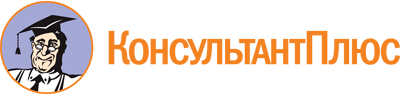 Федеральный закон от 01.04.1996 N 27-ФЗ
(ред. от 28.12.2022)
"Об индивидуальном (персонифицированном) учете в системах обязательного пенсионного страхования и обязательного социального страхования"Документ предоставлен КонсультантПлюс

www.consultant.ru

Дата сохранения: 11.01.2023
 1 апреля 1996 годаN 27-ФЗСписок изменяющих документов(в ред. Федеральных законов от 25.10.2001 N 138-ФЗ,от 31.12.2002 N 198-ФЗ, от 09.05.2005 N 48-ФЗ, от 19.07.2007 N 140-ФЗ,от 30.04.2008 N 55-ФЗ, от 23.07.2008 N 160-ФЗ,от 24.07.2009 N 213-ФЗ (ред. 25.12.2009), от 27.12.2009 N 378-ФЗ,от 27.07.2010 N 227-ФЗ, от 29.11.2010 N 313-ФЗ, от 08.12.2010 N 339-ФЗ,от 11.07.2011 N 200-ФЗ, от 07.11.2011 N 305-ФЗ, от 30.11.2011 N 359-ФЗ,от 03.12.2011 N 379-ФЗ, от 03.12.2011 N 383-ФЗ, от 03.12.2012 N 242-ФЗ,от 03.12.2012 N 243-ФЗ, от 05.04.2013 N 60-ФЗ, от 04.12.2013 N 351-ФЗ,от 28.12.2013 N 421-ФЗ, от 12.03.2014 N 33-ФЗ, от 28.06.2014 N 188-ФЗ,от 21.07.2014 N 216-ФЗ, от 04.11.2014 N 345-ФЗ, от 01.12.2014 N 406-ФЗ,от 29.12.2015 N 385-ФЗ, от 01.05.2016 N 136-ФЗ, от 03.07.2016 N 250-ФЗ,от 28.12.2016 N 471-ФЗ, от 27.06.2018 N 164-ФЗ, от 29.07.2018 N 268-ФЗ,от 29.07.2018 N 269-ФЗ, от 01.04.2019 N 48-ФЗ, от 16.12.2019 N 436-ФЗ,от 24.04.2020 N 136-ФЗ, от 20.07.2020 N 237-ФЗ, от 24.02.2021 N 30-ФЗ,от 26.05.2021 N 153-ФЗ, от 21.12.2021 N 415-ФЗ, от 30.12.2021 N 474-ФЗ,от 28.01.2022 N 7-ФЗ, от 25.02.2022 N 18-ФЗ, от 28.06.2022 N 212-ФЗ,от 14.07.2022 N 237-ФЗ, от 07.10.2022 N 379-ФЗ, от 28.12.2022 N 567-ФЗ,от 28.12.2022 N 569-ФЗ)КонсультантПлюс: примечание.П. 2 ст. 2 распространяется на правоотношения, возникшие с 01.04.2020.КонсультантПлюс: примечание.С 21.05.2023 пп. 4 п. 3 ст. 6 излагается в новой редакции (ФЗ от 21.11.2022 N 456-ФЗ). См. будущую редакцию.КонсультантПлюс: примечание.За отчетные периоды, истекшие до 01.01.2023, сведения для индивидуального (персонифицированного) учета представляются страхователями в соответствующие органы Фонда пенсионного и социального страхования РФ в порядке, действовавшем до указанной даты (ФЗ от 14.07.2022 N 237-ФЗ).КонсультантПлюс: примечание.С 01.03.2023 ст. 11 дополняется п. 2.1 (ФЗ от 28.12.2022 N 569-ФЗ). См. будущую редакцию.КонсультантПлюс: примечание.С 01.03.2023 в ч. 3 ст. 17 вносятся изменения (ФЗ от 28.12.2022 N 569-ФЗ). См. будущую редакцию.